Звіт  директора про  роботу закладу  у 2020 – 2021 навчальному  роціРобота опорного закладу загальної середньої освіти «Хотешівський ліцей» у 2020/2021 навчальному році була спрямована на реалізацію положень Конституції України, на виконання Закону України «Про освіту», Закону України «Про загальну середню освіту», Закону України «Про внесення змін до законодавчих актів з питань загальної середньої освіти», Указу Президента України від 09 липня 2013 року № 344/2013 «Про Національну стратегію розвитку освіти в Україні на період до 2021 року», постанови Кабінету Міністрів від 27 серпня  2010 року № 776 «Про внесення змін до Державного стандарту базової і повної загальної середньої освіти, затвердженого постановою Кабінету Міністрів України від 14 січня 2004 року №24», постанови Кабінету Міністрів України від 20 квітня 2011 року №462 «Про затвердження Державного стандарту початкової загальної освіти», постанови Кабінету Міністрів України від 23 листопада 2011 року № 1392 «Про затвердження Державного стандарту базової і повної загальної середньої освіти», постанови Кабінету Міністрів України від 21 лютого 2018 року № 87 «Про затвердження Державного стандарту  початкової   освіти», постанови Кабінету Міністрів України від 9 серпня 2017 р. № 588 «Про внесення змін до Порядку організації інклюзивного навчання у загальноосвітніх навчальних закладах», наказу Міністерства освіти і науки України від 14.07.2015 № 762, зареєстрованого в Міністерстві юстиції України 30.07.2015 за № 904/27369 «Порядок переведення учнів (вихованців) загальноосвітнього навчального закладу до наступного класу», листа Міністерства освіти і науки України від 23.03.2020 № 1/9-173 «Щодо організації освітнього процесу в закладах загальної середньої освіти під час карантину», створення умов для забезпечення доступу громадян до якісної освіти, вдосконалення культурних   і національних освітніх прав і запитів усіх громадян, утвердження високого статусу педагогічних працівників у суспільстві. У 2020/2021 навчальному році педагогічний колектив школи працював над реалізацією педагогічної проблеми: «Створення сприятливих умов для формування компетентностей, спрямованих на самовизначення, самореалізацію особистості», методичної проблеми: «Формування інноваційного освітнього середовища на основі педагогіки партнерства в умовах реалізації компетентнісного підходу та принципу дитиноцентризму» та виховної проблеми: «Формування патріота і громадянина, національно свідомої, цілісної, гармонійно розвинутої особистості, здатної до адаптації в суспільстві».Мережа класів та контингент учнівПедагогічним колективом закладу освіти проведено певну роботу щодо збереження і розвитку шкільної мережі. На початку 2020/2021 навчального року у закладі було відкрито 13 класів, із них 1-4-х - 5 класів, 5-9-х – 6 класів, 10-11-х – 2 класи. Мова навчання – українська. Профіль навчання в старшій школі: 10 - 11  – українська філологія. Станом на 05.09.2020 кількість учнів становила 256 здобувачів освіти. Середня наповнюваність учнів у класах складала – 19,6 осіб. Упродовж року із закладу вибула 1 учениця у зв’язку зі зміною місця проживання.  Кількість учнів на кінець навчального року становила – 255 учнів.Для забезпечення своєчасного й у повному обсязі обліку дітей шкільного віку та учнів, на виконання ст. 53 Конституції України,  ст.  13, 665 Закону України «Про освіту», ст.37 Закону України «Про загальну середню освіту», ст. 19 Закону України «Про охорону дитинства», постанови Кабінету Міністрів України від 13.09.2017 № 684 «Про затвердження Порядку ведення обліку дітей   шкільного віку та учнів», керуючись п.п.3.6. ч.1ст.32 Закону України «Про місцеве самоврядування в Україні», наказу відділу освіти управління  гуманітарної політики  Камінь-Каширської міської ради «Про ведення обліку дітей дошкільного, шкільного віку та учнів у 2020/2021 навчальному році», наказів по ОЗЗСО «Хотешівський ліцей» «Про ведення обліку дітей дошкільного, шкільного віку та учнів у 2020/2021 навчальному році», з метою контролю за здобуттям учнями повної загальної середньої освіти  вчителями школи було проведено облік дітей та підлітків шкільного віку, було організовано роботу щодо охоплення навчанням дітей шкільного віку, які проживають за територією обслуговування закладу.  Адміністрацією та педагогічним колективом закладу було:складено список  майбутніх першокласників на  2021/2022 навчальний рік;складено та подано до відділу освіти управління гуманітарної політики  статистичні звіти за затвердженими формами про кількість дітей і підлітків шкільного віку території обслуговування школи;складено та подано до відділу освіти статистичний звіт Форма № 77-РВК;перевірено списки дітей і підлітків шкільного віку з вадами розумового та фізичного розвитку, що потребують соціальної допомоги.Станом на 05.09.2020 кількість дітей і підлітків шкільного віку становила 256 учнів.Із них підлягають навчанню –  256 учнів.   За роками народження:2003 – 5 учнів2004 – 17 учнів2005 – 17 учнів 2006 – 29 учнів2007 – 25 учнів2008 – 28 учнів2009 – 19 учнів2010 – 29 учнів  2011 – 25 учні2012 – 25 учнів2013 – 16 учнів  2014 – 21 ученьЗ них охоплені навчанням 256 учнів.Випускників 9-х класів – 27 чол. З них охоплені навчанням – 27 чол.Перспективою на 2021/2022 навчальний рік контингент майбутніх першокласників складатиме 23 дітей. 23  майбутніх першокласників охоплені організованим вихованням у дошкільному навчальному закладі «Журавлик».Стан працевлаштування випускників 	На виконання ст. 53 Конституції України, ст. 35 Закону України «Про освіту» в частині здобуття молоддю повної загальної середньої освіти та працевлаштування випускників 9 та 11-го класів, з метою контролю за охопленням повною загальною середньою освітою дітей і підлітків шкільного віку в закладі була запланована спільна робота з відділом освіти управління гуманітарної політики Камінь-Каширської міської ради, міськрайцентром зайнятості населення, вищими навчальними закладами м. Каменя-Каширського І-ІІ рівнів акредитації. Така робота проводилася як з учнями,  так і з батьками:школа забезпечена законодавчими та нормативними документами, які передбачають обов’язкову повну загальну середню освіту;під час освітнього  процесу та в позаурочний час проводилася профорієнтаційна робота з учнями;удосконалено співпрацю з центром зайнятості населення (створено банк даних випускників 9,11  класів за минулий навчальний рік); працювали з випускниками з метою залучення до навчання у вищих навчальних закладах І-ІV рівнів акредитації та подальшим працевлаштуванням; на класних годинах учителі вчили дітей правильно обирати та здобувати професію, вміло знаходити роботу за професією, розкривали певні правила та прийоми пошуку роботи, допомагали уникати помилок, оволодівати навичками правильно: використовувати джерела, що містять інформацію про навчальні заклади та наявність вакансій; складати резюме і листи до роботодавців, об’яви про пошук роботи;спілкуватися з роботодавцем, оформляти анкети та інші документи для вступу до вищих навчальних закладів та прийому на роботу;підготуватися до співбесіди з роботодавцем, щоб успішно її пройти;здійснено психодіагностичне обстеження дітей щодо вибору професій за необхідністю;психолог та класні керівники обговорювали з батьками на класних зборах нюанси роботи з дітьми щодо вибору професій, навчального закладу.У закладі робота була спрямована на всебічне охоплення випускників повною загальною середньою освітою, здійснювався контроль за навчанням, в наявності документи, що підтверджують подальше навчання та працевлаштування випускниківПрацевлаштування випускників 9 класівПрацевлаштування випускників 11 класівРобота з кадрамиУпродовж року навчальний заклад повністю був забезпечений кадрами. У 2020/2021  навчальному році у школі працювало 31 педагогічний працівник, у тому числі 1 директор, 1 заступник з навчально-виховної роботи, 1 заступник з виховної роботи, 1 педагог-організатор, 1 практичний психолог, 3 асистентів учителя,  2 учителів, що перебувають у соціальній відпустці.  26 учителів (84%)  вчителів мають повну вищу освіту на рівні спеціаліста, 2 вчителів (Новосад Н.І., Свиридюк Н.А.) мають середню спеціальну освіту та 3 учителів (Бабула О.С., Давидюк О.В., Сидорук Т.І.) кваліфікаційний рівень – бакалавр. Якісний склад вчителів-предметників має наступний розподіл за кваліфікаційними категоріями:У школі упродовж 2020/2021навчального року працювало:вчителів, що отримують пенсію  по інвалідності – 2 особи;педагогічних працівників, що знаходяться у відпустці по догляду    за дитиною до досягнення нею віку, встановленого чинним законодавством – 2 особи (Нечипорук Т.М., Сидорук Т.М.).Таким чином, в школі проводилась системна робота по забезпеченню освітнього процесу кваліфікованими кадрами, проводилась робота з соціального захисту учителів. У наступному навчальному році слід посилити роботу з питань:- працювати в напрямку забезпечення соціального захисту вчителів;- знаходити можливості для матеріального стимулювання якісної роботи педагогів. Упровадження мовного законодавстваУ 2020/2021 навчальному році в закладі освіти реалізовувалися практичні заходи щодо впровадження мовного законодавства, закріплення статусу української мови як державної.  Відповідно до вимог статті 10 Конституції України у школі систематично проводилася робота щодо забезпечення державної політики всіх рівнів та дотримання чинного законодавства.  Освітній процес здійснювався державною мовою. Основними найважливішими напрямки діяльності педагогічного колективу закладу освіти були:створення національної системи виховання та освіти, орієнтованої на духовно вільну, творчу, гармонійно розвинену особистість національно свідомих громадян;забезпечення умов для постійного перебування школярів під впливом духовної культури українського  народу з метою розкриття та розвитку їх природних здібностей;залучення дітей раннього віку до культури та історії свого народу;створення умов для перебування учнів під безпосереднім формуючим впливом україномовного середовища;здійснення естетичного та емоційного розвитку дітей засобами народного мистецтва та різноманітних видів усної народної творчості.заклад освіти проводить набір дітей в 1-й клас лише з українською мовою навчання;  при складанні навчального плану в поточному навчальному році були використані додаткові години з варіативної складової на вивчення: української мови у 6,8-9, 10-11  класах,   “Краєзнавство” у 8-9-х класах;державною мовою викладаються всі навчальні дисципліни інваріантної та варіативної складової  навчального плану закладу освіти;всі члени педагогічного колективу школи володіють державною мовою на належному рівні  та постійно працюють над підвищенням культури українського мовлення, через систему самоосвітньої роботи;діловодство та ведення шкільної документації, громадськими організаціями ведеться виключно державною мовою;державною мовою проводяться засідання педагогічної ради, ради закладу, виробничі наради, збори колективу, семінари, педагогічні читання;тексти оголошень і повідомлень, плакатів, афіш, реклами виконуються українською мовою;інтер’єр та оформлення шкільного приміщення, навчальних кабінетів здійснюється державною мовою;у всіх класних кімнатах представлено національну символіку, український колорит;в шкільній бібліотеці оформлені тематичні полички та папки: «Українська національна символіка», «Мова – душа народу» ;постійно діють виставки до Дня народження українських письменників та поетів;з метою національної-патріотичного виховання, усвідомлення своєї етнічної спільноти, утвердження національної гідності, виховання любові до рідної землі, свого народу, проводяться різноманітні виховні заходи: конкурси ораторського мистецтва, українські ігри та козацькі забави тощо.Таким чином, в школі проводилась спланована системна робота щодо впровадження мовного законодавства. В наступному навчальному році слід продовжити розпочату роботу і звернути особливу вагу на раціональність розподілу годин української мови у варіативній складовій  навчального плану.Впровадження ІКТВідповідно до Закону України “Про Національну програму інформатизації”, Указів Президента України “Про невідкладні заходи щодо забезпечення функціонування та розвитку освіти в Україні”, “Про першочергові завдання щодо впровадження новітніх інформаційних технологій”, “Про додаткові заходи щодо підвищення якості освіти”,  Концепції розвитку дистанційної освіти в Україні (2015), від 23.03.2020 № 1/9-173 «Щодо організації освітнього процесу в закладах загальної середньої освіти під час карантину», пріоритетними напрямками діяльності школи у 2020/2021 навчальному році щодо впровадження ІКТ були:впровадження інформаційних та комунікаційних технологій у освітній процес;використання освітніх платформ «Googl classroom», «ZOOM», месенджерів «Viber», «Telegram» під час організації дистанційного навчання в умовах карантинних обмежень під час поширення корона вірусної інфекції;формування інформаційної культури учнів та педагогічних працівників, забезпечення їх інформаційних потреб;удосконалення інформаційно-методичного забезпечення освітнього процесу;оптимізація освітнього менеджмента на основі використання сучасних інформаційних технології   в управлінській діяльності.Головна мета школи в питанні впровадження сучасних інформаційних технологій- надання нового підходу до інформатизації системи освіти,  що передбачає виконання наступних складових:створення умов для оволодіння учнями та вчителями сучасними інформаційними   і комунікаційними  технологіями;підвищення якості навчання завдяки використанню інформаційних ресурсів Internet;інтенсифікація освітнього процесу й активізація навчально-пізнавальної діяльності учнів;створення умов для широкого впровадження нових інформаційних технологій в освітній  процес (особливо під час карантинних обмежень);підвищення ефективності управління  закладом загальної  освіти;створення умов для активації школи у електронному ресурсі «ІСУО» та «ЄДЕБО».Упродовж 2020/2021 навчального року здійснено наступні заходи щодо інформатизації  та комп’ютеризації школи:продовжено роботу щодо створення і постійного оновлення  сайту школи;встановлено і використовувалося ліцензійне програмне забезпечення для вивчення курсу інформатики;заохочується навчання  вчителів-предметників “Користувач ПК” щодо використання комп’ютера;використовувалися в освітньому процесі програмно-педагогічні електронні засоби   з історії, географії, математики, фізики, природознавства; вводиться в практику роботи проведення відкритих уроків та позакласних заходів вчителів-предметників із використанням комп’ютерних технологій;приведено матеріальну базу та навчально-методичне забезпечення кабінету інформатики  у відповідність до нормативів, вимог та державних стандартів;встановлено персональні комп’ютери в усі навчальні кабінети НУШ;мультимедійний проектор використовується  для забезпечення більш високої якості проведення уроків, позакласних заходів, педагогічних рад, нарад, семінарів, конференцій тощо.встановлено один телевізор у вестибюлі для провеення заходів та один в класі НУШ.Таким чином, в школі проводилась системна робота з впровадження ІКТ. Але серед значних недоліків слід назвати: володіння ІКТ повною мірою не всіма педагогічними працівниками.Тому у 2021/2022 навчальному році слід продовжити:навчання педагогічних працівників щодо оволодіння ІКТ, особливо інструментами дистанційного навчання;забезпечення більш широким колом електронних навчальних посібників для використання у освітньому процесі;забезпечення ефективної роботи учасників освітнього процесу у електронних ресурсах «ІСОУ», «УКРАЇНА. ІНКЛЮЗІЯ» та «КУРС. ШКОЛА», «НОВІ ЗНАННЯ».Реалізація освітньої програми та  навчального плану за 2020/2021 навчальний рікУ 2020/2021 навчальному році освітній процес закладу освіти був організований відповідно до затверджених в установленому порядку освітньої програми, навчального плану і річного плану роботи школи.Відповідно до річного плану в грудні 2020 року та в травні 2021 року адміністрацією школи було здійснено аналіз виконання робочих навчальних планів і програм з навчальних предметів, під час яких враховувались  особливості закінчення 2020/2021 навчального року та результати різних видів контролю (фронтального, класно-узагальнюючого, тематичного),  а також характеру контролю (попереднього, поточного, перспективного).Навчальний план закладу на 2020/2021 навчальний рік було складено на підставі рекомендацій листа Міністерства освіти і науки України “Про навчальні плани загальноосвітніх навчальних закладів на 2020/2021 навчальний рік”           Навчальний план школи на 2020/2021  навчальний рік складено:для 1-3-х класів - за Типовими навчальними планами початкової школи, затвердженими наказом Міністерства освіти і науки за Концепцією Нової української школи  від 21.03.2018 №268; для  4  класу- за Типовими навчальними планами початкової школи, затвердженими наказом Міністерства освіти і науки   від 20.04.2018 № 407 ; для 5-9-х класів – за Типовими навчальними планами загальноосвітніх навчальних закладів ІІ ступеня, затвердженими наказом Міністерства освіти і науки від 20.04.2018 № 405; для 10-11-х класів – за Типовими навчальними планами загальноосвітніх навчальних закладів ІІІ ступеню, затвердженими наказом Міністерства освіти і науки України від 20.04.2018 № 408;   Навчальний план включав інваріантну складову, сформовану на державному рівні, та варіативну складову, в якій передбачено додаткові години на  вивчення предметів,   на предмети та курси за вибором, спецкурси, факультативи.Предмети інваріантної та варіативної складової навчального плану викладалися  за державними програмами, рекомендованими Міністерством освіти і науки України для використання   в  закладах загальної середньої освіти у 2020/2021 навчальному році.Під час перевірки виконання навчальних програм були проведені співбесіди з вчителями, перевірено ведення класних журналів, оформлені підсумкові звіти.Результати перевірки показали, що виконання навчальних програм в 1-11-х класах у межах часу, відведеного навчальним планом закладу освіти на навчальний рік на вивчення предметів (кількість годин за програмою та фактична кількість використаних годин) практично співпадає, а саме:у 1-11-х класах навчальні програми з усіх предметів виконано в повному обсязі, відхилень від навчальних програм не виявлено, хоча значна частина навчального матеріалу викладалась дистанційно (з використанням освітніх онлайн-платформ);обов’язкова кількість тематичних оцінювань з усіх навчальних предметів, що визначена чинними навчальними програмами, дотримана, тематичне оцінювання рівня навчальних досягнень учнів за формою проведення було: усним, письмовим, різнорівневим тестуванням, практичною роботою відповідно до специфіки навчальних предметів;кількість обов’язкових лабораторних, практичних  (дослідів), передбачених чинними програмами з навчальних предметів, дотримана;варіативна складова навчального плану закладу освіти на 2020/2021 навчальний рік  в 1-11-х класах виконана.Виконання навчальних програм за 2020/2021 навчальний рік проаналізовано   та узагальнено в наказі по школі від 30.05.2021  №….Інваріантна і варіативна складові навчального плану використані повністю.     Вчителі забезпечили виконання вимог програм щодо :проведення контрольних, лабораторних, практичних, творчих робіт;оцінювання результатів освітньої діяльності учнів;У відповідності з річним планом, перевіркою адміністрації були охоплені всі навчальні предмети і всі вчителі. Директор та заступники директора проводили педагогічні спостереження за якістю викладання з наступним проведенням аналізу відвіданих уроків та висновками, побажаннями   й рекомендаціями. Всього адміністрацією школи було відвідано 145  уроків. Фронтально було перевірено стан викладання та рівень навчальних досягнень наступних предметів:І семестр  -   початкові класи;ІІ семестр – історія, правознавство та громадянська освіта,  українська мова та література.Результати перевірок узагальнено в наказах з основної діяльності по школі.Таким чином, робота з реалізації освітньої програми та навчального плану повністю завершена. У наступному навчальному році слід звернути особливу увагу на раціональність розподілу годин інваріантної і варіативної складової  навчального плану з урахуванням профільності і допрофільності навчання у школі.Забезпеченість підручниками та навчальними програмамиУ 2020/2021 навчальному році шкільний компонент був цілком забезпечений навчальними програмами та навчальними підручниками, рекомендованими до використання в освітньому  процесі Міністерством освіти і науки України: 1-4 класи – 100%, 5-9 класи – 98 %,  10-11 класи – 98 %. Бібліотечний фонд закладу становив:на традиційних і нетрадиційних носіях -  6702 примірника (без підручників);фонд підручників – 4825 примірника; Для 1-4 класів – 1735 примірника;Для 5-9 класів – 1820 примірників;Для 10-11 класів – 1270 примірникаТаким чином, учні школи у 2020/2021 навчальному році були повністю забезпечені підручниками,  учні 3 та 7 класів отримали нові підручники. У наступному році слід продовжити системну роботу по 100%-му забезпеченню учнів підручниками (з урахуванням збільшення контингенту учнів).У березні-квітні 2021 року школа взяла участь у конкурсному виборі підручників для учнів  4, 8 класів, який проводився Міністерством освіти і науки України разом з Інститутом модернізації змісту освіти. Впровадження профільного та допрофільного навчання         Упродовж навчального року впроваджувалися в освітній процес Державні стандарти початкової, базової і повної загальної середньої освіти. У закладі в 2020/2021 навчальному році було  організовано роботу щодо впровадження допрофільного та профільного навчання. Дільність педагогічного колективу у даному напрямку здійснюваласть шляхом  створення системи спеціалізованої підготовки, зорієнтованої на індивідуалізацію навчання, а саме: в 8-9 класах – допрофільна підготовка з української мови, факультативні курси з урахуванням побажань учнів та їх батьків; в 10 -11-класах – філологічний профіль (українська філологія) більша кількість відведена на вивчення української мови та літератури; профіль вибрано з урахуванням побажань учнів та їх батьків.       Упродовж 2020/2021 нвчального року була активізована робота з організації факультативів:в 10-11класах – з біології, фізики, географії;курсів за вибором:6-9 класах – «Основи споживчих знань», у 6 класі- «Шкільна риторика»; 5-7 кл. – основи християнської етики10-11-х класах – «Фразеологія сучасної літературної мови», «Синтаксис простого речення» .Курси за вибором та факультативи викладалися за державними програмами з урахуванням регіонального компоненту.У школі проведено ряд організаційно-методичних та управлінських заходів щодо забезпечення профілізації старшої школи, а саме:діагностика створення профільних класів відповідно до анкетування учнів;оформлено  результати попереднього психолого-педагогічного спостереження  за схильностями учнів до того чи іншого напрямку;проаналізовано кадровий склад закладу освіти.Таким чином,  робота з реалізації робочого навчального плану повністю завершена. У наступному навчальному році слід звернути особливу увагу на раціональність розподілу годин інваріантної і варіативної складової навчального плану з урахуванням профільності і допрофільності навчання у школі.Результати навчальних досягнень учнівУпродовж навчального року вдосконалювалася система оцінювання навчальних досягнень учнів як засобу гуманізації освіти. З урахуванням особливостей викладання навчальних предметів було визначено доцільність вербального оцінювання у 1-3-х класах,  учні 4-11-их  класах –за 12-бальною шкалою оцінювання навчальних досягнень. Навчальні досягнення учнів при вивченні курсів за вибором, факультативних курсів – не оцінювались.У 2020/2021 навчальному році традиційно освітній процес було спрямовано на інтелектуальний, соціальний і фізичний розвиток кожної дитини, як особистості, здатної самостійно мислити і творчо діяти, використовувати знання в нестандартних ситуаціях.Систематично здійснювався моніторинг навчальних досягнень учнів школи з метою запровадження профільного навчання та додаткових годин на вивчення окремих предметів.За підсумками 2020/2021 навчального року  із 255  учнів 1-11-х класів:68 учнів 1-3-х класів оцінені вербально; учні 3-11-х класів атестовані з усіх предметів за 12-бальною шкалою оцінювання навчальних предметів;227  учнів переведено до наступних класів;9 учнів 4-8,10-х класів нагороджені Похвальними листами;2 учні 9  класу отримали свідоцтво про здобуття базової  середної освіти з відзнакою (Космін І., Коваль Ю.); 25 учнів отримали свідоцтво про здобуття базової середньої освіти;19 випускників школи отримали свідоцтва про здобуття повної загальної середньої освіти  Таким чином, якість навчальних досягнень учнів зросла в порівнянні з минулим навчальним роком. Але серед значних недоліків у роботі вчителів-предметників слід зазначити, що 48% учнів школи  мають середній рівень навчальних досягнень за 12-бальною шкалою. Слід розробити кожному вчителеві систему заходів, направлених на підвищення ефективності роботи педагогів в напрямку підвищення якості освіти.Інклюзивне навчанняНа виконання Закону України «Про освіту», Постанови Кабінету Міністрів України «Про затвердження Порядку організації інклюзивного навчання у загальноосвітніх навчальних закладах» від 15.08.2011 №872 (зі змінами, внесеними Постановою КМ від 09.08.2017 № 588), листа Міністерства освіти і науки України «Про організацію інклюзивного навчання у загальноосвітніх навчальних закладах» від 18.05.2012 року № 1/9 – 384, «Щодо посадових обов’язків асистента вчителя» від 25.09.2012 року № 1/9-675, Постанови КМУ від 15.08.2011 № 872 «Про затвердження Порядку організації інклюзивного навчання у загальноосвітніх навчальних закладах», Постанови КМУ від 14.02.2017 № 88 «Про затвердження Порядку та умов надання субвенції з державного бюджету місцевим бюджетам на надання державної підтримки особам з особливими освітніми потребами», Постанови КМУ від 15 листопада 2017 р. № 863 «Про внесення змін до Порядку та умов надання субвенції з державного бюджету місцевим бюджетам на надання державної підтримки  особам з особливими освітніми потребами», Наказу МОНУ від 01.02.2018 № 90, зареєстрованого в Міністерстві юстиції України 23.02.2018 за № 226/31678 «Про внесення змін до наказу Міністерства освіти і науки України від 06 грудня 2010 року № 1205», Наказу МОНУ від 08.06.2018 № 609 «Про затвердження Примірного положення про команду психолого-педагогічного супроводу дитини з особливими освітніми потребами в закладі загальної середньої та дошкільної освіти», Наказу МОНУ від 23.04.2018 № 414, зареєстрований в Міністерстві юстиції України 11.05.2018 за № 582/32034 «Про затвердження Типового переліку спеціальних засобів корекції психофізичного розвитку дітей з особливими освітніми потребами, які навчаються в інклюзивних та спеціальних класах закладів загальної середньої освіти», листа МОНУ від 05.02.2018 № 2.5-281 (Роз’яснення щодо тривалості уроків в інклюзивних класах і функціональних обов’язків асистента вчителя), Листа МОНУ від 08.08.2013 № 1/9-539 «Про організаційно-методичні засади забезпечення права на освіту дітям з особливими освітніми потребами», Листа МОНу від 26.06.2019 № 1/9-409 «Методичні рекомендації щодо організації інклюзивного навчання в закладах освіти у 2019/2020 навчальному році», Листа МОНу від 05.08.2019 № 1/9-498 «Методичні рекомендації щодо організації навчання осіб з особливими освітніми потребами в закладах освіти у 2020/2021 навчальному році», витягів з протоколів засідання психолого-медико-педагогічної консультації, заяв батьків та з метою реалізації права дітей з особливими освітніми потребами на освіту за місцем проживання їх соціалізацію та інтеграцію в суспільстві у 2020/2021 навчальному році були утворені класи з інклюзивним навчанням:1 клас – 23 учні в т.ч. учень із затримкою психічного розвитку – Свиридюк Вадим ВасильовичКласний керівник -  Птачик Марія Панасівна 2 клас – 15 учнів  в т.ч. учень  із затримкою психомовного розвитку, хронічною хворобою сенсомоторної  приглухуватості ІІІ-ІV ст. – Рудчик Олександр Михайлович Класний керівник  -  Козак Надія Наумівна4 клас – 28  учнів в т.ч. учениця із затримкою психомовного розвитку – Корінчук Ангеліна  Володимирівна;  учениця   із розладом мовлення, змішаним розладом шкільних навиків -                Королік Юлія ІванівнаКласний керівник – Новосад Наталія Іванівна;5-Б клас – 15 учнів в т.ч. учень з порушенням інтелектуального розвитку легкого ступеня, мовним недорозвитком – Свиридюк Руслан ВасильовичКласний керівник -  Христинець Надія Адамівна.    Для організаційно-методичного забезпечення інклюзивного навчання були розроблені «Заходи по організації інклюзивного навчання для дітей з особливими освітніми потребами», видані накази по школі: наказ «Про організацію інклюзивного навчання у 2020/2021 навчальному році» від 01.09.2019 №61-а/г, наказ «Про створення в школі команди психолого-педагогічного супроводу дітей з особливими освітніми потребами  у 2020/2021 н. р.» від 01.09.2020р № 62 а/г.     Індивідуальний навчальний план для учня 1 класу складено у відповідності до Державного стандарту початкової освіти (постанова КМУ від 21.02.2018 № 87) та Типової освітньої програми для закладів загальної середньої освіти (1-2 класи), розробленої під керівництвом Р.Б. Шияна та затвердженою наказом МОН України від 21.03.2018 № 268.    Індивідуальний навчальний план для учня 2 класу складено у відповідності до Державного стандарту початкової освіти (постанова КМУ від 21.02.2018 № 87) та Типової освітньої програми для закладів загальної середньої освіти (1-2 класи), розробленої під керівництвом Р.Б.Шияна та затвердженою наказом МОН України від 21.03.2018 № 268.    Індивідуальний навчальний план для учнів 4 класу складено у відповідності до Державного стандарту початкової освіти (постанова КМУ від 21.02.2018 № 87) та Типової освітньої програми для закладів загальної середньої освіти (1-2 класи), розробленої під керівництвом Шияна та затвердженою наказом МОН України від 21.03.2018 № 268.     Індивідуальний навчальний план для учня 5-Б класу складено у відповідності до Типової освітньої програми закладів загальної середньої освіти ІІ ступеня (наказ Міністерства освіти і науки України від 20.04.2018 № 405) з навчанням українською мовою.    Для учнів  з особливими освітніми потребами наказом було затверджено склад команди психолого-педагогічного супроводу дітей з особливими освітніми потребами, до якої на постійній основі були залучені вчителі-предметники, які викладають у даному інклюзивному класі та інші фахівці. Команда супроводу в складі постійних учасників та залучених фахівців в активній співпраці з батьками учнів з особливими освітніми потребами розробили індивідуальні програми розвитку для кожної дитини та систематично проводили моніторинг її виконання з  метою коригування та визначення динаміки розвитку дитини.     Були затверджені адаптовані та модифіковані навчальні програми для реалізації інклюзивного навчання (протоколи засідань команд  психолого-педагогічного супроводу дітей з ООП від 02.09.2020 №1, від 09.12.2020  № 2, від 12.01.2021 № 3, від 30.05.2021 № 4).    Розклад навчальних та корекційно-розвиткових занять для учнів з особливими освітніми потребами був затверджений директором, погоджений батьками учнів.    Облік навчальних занять здійснювався в окремих журналах державного зразка. Корекційно-розвиткові заняття   проводилися  згідно навчального плану, облік занять здійснювався в окремих журналах.   Контроль за організацією інклюзивного навчання у 1, 2, 4, 5-Б  класах та роботою вчителів-асистентів здійснювався поточно та щомісячно (проведення навчальних занять за  розкладом, облік проведення занять та якість їх оформлення, перевірка журналів інклюзивного навчання, документації асистентів вчителів); контроль індивідуальних навчальних програм з предметів із відповідною їх модифікацією, перевірка та затвердження календарного планування, організація методичної роботи, щодо розвитку компетентностей педагогів інклюзивних класів, методичний супровід навчання учнів з ООП, аналіз результативності навчального процесу та рівень навчальних досягнень учнів здійснювався заступником директора з навчально-виховної роботи Бабулою Г.А.   Навчання учнів здійснювалось з урахуванням особливостей освітніх потреб учнів на основі використання особистісно-орієнтованого підходу. Оцінювання навчальних досягнень дітей з особливими освітніми потребами здійснювалось згідно критеріїв оцінювання.   Питання організації інклюзивного навчання розглядались  на нараді при директорові  (грудень 2020 року, травень  2021 року).   Упродовж 2020/2021 навчального року постійно проводилася інформаційно-просвітницька робота та заходи щодо організації взаємодії та взаємопорозуміння між учасниками освітнього процесу, формування толерантного ставлення до учнів з ООП.   Учні з особливими освітніми потребами упродовж 2020/2021 навчального року залучалися  до  різноманітних виховних заходів шкільного рівня.Результати державної підсумкової атестаціїВідповідно до частини 8 статті 12 Закону України «Про освіту», статті 16 Закону України «Про загальну середню освіту», Порядку проведення державної підсумкової атестації, затвердженого наказом Міністерства освіти і науки України від 07.12.2018 № 1369, зареєстрованого в Міністерстві юстиції України 02.01.2019 за № 8/32979, та підпунктів 1, 3, 4, 5 пункту 2 наказу Міністерства освіти і науки України від 22.08.2018 № 931 «Деякі питання проведення в 2019 році зовнішнього незалежного оцінювання результатів навчання, здобутих на основі повної загальної середньої освіти», зареєстрованого в Міністерстві юстиції України 11.09.2018 за № 1030/32482, Порядку переведення учнів (вихованців) загальноосвітнього навчального закладу до наступного класу, затвердженого наказом Міністерства освіти і науки України від 14.07.2015 № 762, зареєстрованого в Міністерстві юстиції України 30.07.2015 за № 924/27369, Положення про золоту медаль «За високі досягнення у навчанні» та срібну медаль «За досягнення у навчанні», затвердженого наказом Міністерства освіти і науки  України від 17.03.2015 № 306, зареєстрованого у Міністерстві юстиції України 31.03.2015 за № 354/26799, наказу Міністерства освіти і науки України від 25.01.2019 № 59 «Про проведення в 2018/2019 навчальному році державної підсумкової атестації осіб, які здобувають загальну середню освіту», наказу Міністерства освіти і науки України від 01.02.2019 № 116 «Про внесення змін до додатка 2 наказу МОН від 25 січня 2019 року № 59», враховуючи листи Міністерства освіти і науки України  від 23.03.2020 № 1/9-173 «Щодо організації освітнього процесу в закладах загальної середньої освіти під час карантину», від 31.03.2020 № 1/9-182 «Щодо організованого завершення 2020/2021 навчального року та зарахування до закладів загальної середньої освіти» учні 4-х, 9-х класів були звільнені від державної підсумкової атестації у 2020/2021 навчальному році. Учні 11-х класів також звільнені від ДПА, але результати ДПА у формі ЗНО могли зарахувати за бажанням. ЗНО в умовах карантинних обмежень було проведено з 21.05.2021 по 15.06.2021.З метою якісної організації проведення державної підсумкової атестації учнів 11-х класів  у школі були проведені наступні заходи: оформлений стенд “ДПА/ЗНО – 2021”з педагогічними працівниками школи, з учнями та їх батьками було проведено у січні-червні 2021 року збори, наради, засідання щодо вивчення нормативних документів Міністерства освіти  і науки України, Департаменту науки і освіти  про порядок закінчення 2020/2021 навчального року та проведення державної підсумкової атестації.13 учнів 11-х класів складали   ЗНО (результати ЗНО як ДПА за бажанням учнів не зараховували),  6 учнів не виявили бажання вступати до ВНЗ, тому не складали ЗНО. Результати в основному відповідають річним оцінкам.        На підставі вищевикладеного можна зробити висновки про рівень організації та проведення ДПА/ЗНО:в закладі було проведено належну роботу з підготовки до державної підсумкової атестації учнів 11-го класу;вчителі-предметники забезпечили виконання державних програм з навчальних предметів (частково матеріал викладався дистанційно);протягом ІІ семестру велося систематичне повторення навчального матеріалу з навчальних предметів;діяльність педагогічного колективу була спрямована на успішне завершення навчального року  та проведення ЗНО, враховуючи особливості карантинних обмежень.Виходячи з вищезазначеного, у 2021/2022 навчальному році слід продовжити роботу з підвищення якості підготовки учнів до ДПА, запроваджуючи різнорівневі тестові технології.Участь випускників 11-го класу у ЗНО-2021Упродовж 2020/2021 навчального року з випускниками 11-го класу проводилась системна планова робота з питань підготовки і участі у ЗНО-2021. 19 учнів 11-го класу навчались за профілем «Українська філологія». 13 випускників  взяли участь у процедурі зовнішнього незалежного оцінювання, (6 учнів не виявили бажання вступати до ВНЗ). Усі учні вчасно пройшли реєстрацію для учасників ЗНО, отримали відповідні документи для допуску до участі у ЗНО (сертифікати учасників тестування, запрошення на ЗНО-2021) Протягом навчального року вчителями-предметниками була організована підготовка учнів до участі у ЗНО-2021. На уроках проводилось повторення навчального матеріалу, розроблялись і впроваджувались в освітній процес різнорівневі тестові завдання для учнів, були оформлені відповідні наочні матеріали (стенди) для інформаційної підтримки абітурієнтів. У травні-червні проводились консультації для окремих груп учнів із української мови та літератури, математики, історії України, біології, географії, англійської мови. Вчителями-предметниками були складені також календарно-тематичні плани на виконання Програм підготовки учнів до ЗНО-2021 з навчальних дисциплін, затверджених Міністерством освіти і науки України. 	Узагальнені результати ЗНО – 2021 такі:Таким чином, роботу в школі по підготовці випускників до ЗНО можна вважати такою, що відповідає сучасним вимогам. Учні 11-го класу школи складали ЗНО з української мови та літератури, математики, біології, історії України, англійської мови, географії. Найгірші результати, а саме: найбільшу розбіжність між результатами ДПА і ЗНО, учні показали з предметів: історії України та математики.Тому, у наступних роках слід звернути особливу увагу на якість підготовки випускників до ЗНО. Більш широко впроваджувати в освітній процес різнорівневі тестові технології, дотримуючись Програм підготовки учнів до ЗНО з предметів, рекомендованих Міністерством освіти і науки України. Здійснити моніторинг якості освітнього процесу з предметів, де учні показали найгірші результати. Питання результативності участі учнів у ЗНО розглянути на засіданні педагогічної ради у серпні  2021 року.Методична роботаУ 2020/2021 навчальному році педагогічний колектив школи працював над реалізацією  методичної проблеми «Створення сприятливих умов для формування компетентностей, спрямованих на самовизначення, самореалізацію особистості».На виконання Законів України “Про освіту”, “Про загальну середню освіту”, Інструкції з обліку дітей та підлітків шкільного віку, інших нормативних документів Міністерства освіти і науки України заклад освіти створював оптимальні умови для забезпечення конституційного права кожного громадянина на доступну, безоплатну і якісну освіту, отримання молоддю повної загальної середньої освіти. Заклад освіти здійснював свою діяльність відповідно до Статуту, який відповідає сучасним нормативно-правовим документам, що регламентують діяльність загальноосвітніх закладів.Методична робота педагогічного колективу була спрямована на створення оптимальних умов для підвищення професійної майстерності вчителів, передбачала систематичну колективну та індивідуальну діяльність, яка сприяла підвищенню рівня методичної і фахової компетентності педагогічних працівників школи, впровадження в практику досягнень педагогічної науки, інноваційних освітніх технологій, передового досвіду, а саме:створення умов для розвитку інноваційної діяльності, педагогічної ініціативи вчителів для забезпечення рівного доступу кожної дитини до якісної освіти та отримання повної загальної середньої освіти на рівні Державних стандартів;оновлення освітнього процесу шляхом активного впровадження інноваційних технологій та поглиблення науково-теоретичної роботи;підвищення професійної компетентності вчителів;інформаційне забезпечення педагогічних працівників з питань педагогіки, психології, фахових дисциплін, оволодіння технологіями пошуку і опрацювання необхідної інформації в Інтернеті   та залучення учителів до використання інформаційних ресурсів;сприяння виробленню в учителів умінь і навичок самостійної методичної роботи з метою безперервного підвищення кваліфікації та вдосконалення педагогічної майстерності.  Робота над єдиною методичною темою підняла на більш високий рівень теоретичну підготовку кожного вчителя, надала чіткості, цілеспрямованості практичним заходам з різними категоріями вчителів, активізувала форми методичної роботи.  У 2020/2021 навчальному році основними формами методичної роботи з педагогічними працівниками школи були: педагогічна рада, методична рада, методичні об’єднання вчителів-предметників, методичне об’єднання класних керівників, інструктивно-методичні наради,  курси підвищення кваліфікації, атестація, самоосвіта.	Пріоритетні напрямки діяльності школи реалізовувались шляхом впровадження сучасних інноваційних технологій, методики активного і інтерактивного навчання і виховання учнів, компетентнісного підходу до навчання школярів. Значна увага приділялась підвищенню якості навчання і виховання учнів, підвищення професійної майстерності педагогічних працівників школи, організації роботи з обдарованими та здібними учнями, здійснення моніторингу якості освіти у закладі.Всі напрямки освітнього процесу координувала методична рада у такому складі:Ратнюк Т.П. – голова методичної ради;Бабула Г.А.– заступник голови методичної ради;3. Христинець Н.А. – член методичної ради ;4. Свистун Н.А. - член методичної ради ;	 5. Степанюк Н.М. - член методичної ради. Упродовж року в закладі працювали такі методичні об’єднання:Учителів української мови та літератури (керівник Свистун Н.А.)Учителів фізики (керівник Глодік М.Ф.)      3. Учителів початкових класів (керівник Степанюк Н.М.)      4. Учителів англійської мови (керівник Козак О. О.)      4. Класних керівників (керівник Христинець Н.А.)Методичні об’єднання відігравали головну роль в реалізації головних завдань  та методичної проблеми закладу. На засіданнях МО обговорювались питання результатів ДПА, ЗНО, контрольних робіт учнів, надавалась методична допомога педагогам, що атестуються тощо. На заключних підсумкових засіданнях шкільних методичних об'єднань зроблений аналіз їх роботи за рік, складені проєкти планів роботи на наступний навчальний рік. У школі функціонує методичний кабінет, в якому знаходиться методична література, нормативно-правова база, напрацювання передового  досвіду учителів школи, області, методичні журнали, газети. Цей матеріал допомагає учителям у підготовці до уроків, занять самоосвітою.Традиційно  в школі проходить тижні, декади педагогічної майстерності вчителів, де педагоги діляться досвідом своєї роботи, запозичюють методичні цікавинки у колег. Упродовж листопада – березня 2020/2021 навчального року були проведені такі відкриті уроки та виховні заходиПедагоги школи щорічно беруть участь у виставці дидактичних і методичних матеріалів «Творчі сходинки педагогів Волині». Роботи 4 педагогів школи були відібрані на районну виставку: 3- у номінації «Початкове навчання», 1- «Суспільствознавство» (учителі – Бабула О.С., Давидюк О.В., Чикида А.В., Костючик О.П., Царук Т.М., Царук В.В.). До обласної виставки матеріали не відібрано. Упродовж 2020-2021 н.р. проведено майстер-клас учителя географії Куяви К.А., педагогічну раду «Використання ідей В.Сухомлинського в роботі з дітьми з ООП», семінар-практикум «Інтеграція освітнього процесу як умова формування компетентної особистості», методичний тренінг «Сучасний урок – чинники ефективності», заняття з педагогами «Опанування інформаційними технологіями».Участь у таких заходах дає можливість вчителеві професійного зростання та самовдосконалення, підвищує рівень самооцінки педагогів та мотивації до роботи. Семінари були оцінені як такі, що проведені на високому науково-методичному рівні.Дані форми методичної роботи створюють і забезпечують оптимальні умови для традиційних і нетрадиційних форм обміну досвідом роботи учителів, що сприяє самовираженню особистості вчителя, розкриттю її природних нахилів, застосуванню на практиці інноваційних освітніх технологій, знайомству з передовим педагогічним досвідом. Для підвищення якості роботи адміністрація, колектив  школи тісно співпрацює з методичним кабінетом відділу освіти управління гуманітарної політики, де отримує необхідну допомогу щодо організації методичної роботи та освітньої діяльності в школі.На початку навчального року було здійснено аналіз якісного складу педагогічного колективу та визначені напрямки роботи кожного підрозділу щодо підвищення педагогічної майстерності  та фахового рівня вчителів.За цей навчальний рік повністю реалізований план проходження учителями курсів підвищення кваліфікації при Волинському інституті післядипломної педагогічної освіти.Здійснювалось планове проходження курсів підвищення кваліфікації педагогічних працівників.        Реалізований план проходження педагогічними працівниками атестації. Було проатестовано таких педагогічних працівників:  1.Царук Володимир Володимирович, учитель історії, відповідає раніше присвоєній  кваліфікаційній категорії «спеціаліст вищої категорії»;  2. Куява Катерина Адамівна, учитель географії, відповідає раніше присвоєній  кваліфікаційній категорії «спеціаліст вищої категорії»;  3. Давидюк Олена Вікторівна, учитель початкових класів, встановлено 10 тарифний розряд;  4. Бабула Олена Сергіївна, асистент учителя, встановлено 10 тарифний розряд;  5. Козак Оксана Олександрівна, учитель англійської мови, відповідає раніше присвоєній  кваліфікаційній категорії «спеціаліст першої категорії»;  6. Царук Тетяна Миколаївна, учитель початкових класів, відповідає раніше присвоєній  кваліфікаційній категорії «спеціаліст першої категорії».	Результати атестації продемонстрували обізнаність вчителів в питаннях  чинного законодавства в галузі освіти, навчально-методичного забезпечення предмету, який викладається, ведення шкільної документації, психолого-педагогічної та методичної літератури, нових освітніх технологіях та методиках  щодо організації освітнього процесу. Матеріали атестації узагальнені у вигляді портфоліо досягнень педагогічних працівників, що зберігаються у методичному кабінеті закладу.Атестаційна комісія підготувала узагальнений висновок про педагогічну та методичну діяльність кожного вчителя, що атестувався, склала протоколи оцінювання системи і досвіду роботи. Підсумки атестації педагогічних працівників школи у 2020/2021 навчальному році відображено у наказі «Про підсумки атестації педагогічних працівників у 2021 році» від 25.03.2021 № 4. 	У закладі склалася певна система роботи по проведенню предметних тижнів, які охоплюють позакласною роботою всіх учнів. Всі матеріали тижнів зібрані в методичному кабінеті школи, а їх проведення – узагальнено наказами по закладу.          Згідно з річним планом роботи школи на 2020/2021 навчальному році проведені всі педради,  наради при директорові та його заступниках. Упродовж року в закладі здійснювався моніторинговий підхід до якості навчальних досягнень учнів, взагалі всього освітнього процесу, а саме: моніторинг результатів ЗНО, моніторинг діяльності шкільних методичних обєднань, моніторинг роботи з обдарованими учнями, моніторинг рівня знань, умінь та навичок учнів з української мови, математики. Це давало змогу здійснювати порівняльний аналіз різних ділянок роботи, робити певні висновки і вживати необхідних заходів.Упродовж навчального року в закладі були створені необхідні умови для підвищення теоретичного професійного рівня кожного члена педагогічного колективу. Враховуючи науково-методичні проблеми педагогічного колективу та методичних об’єднань, кожен вчитель обрав власну методичну проблему, над якою працював, впроваджуючи її в практику роботи та вдосконалюючи свою майстерність. Теоретичні роботи, конспекти відкритих уроків, позакласних заходів, кращі роботи учнів зібрані в індивідуальні портфоліо системи роботи вчителів, які знаходяться в методичному кабінеті. Значна увага приділялась оволодінню інноваційними формами та методами навчання, компетентнісному підходу  до викладання навчальних предметів, вивченню та застосуванню нових навчальних планів, програм, підручників, посібників тощо, удосконаленню форм роботи по запровадженню нетрадиційних форм і методів організації освітнього процесу, новітніх освітніх технологій та передового педагогічного досвіду. В  умовах карантинних обмежень, пов’язаних з пандемією COVID – 2019, учителі освоїли і успішно застосовували засоби дистанційного навчання  (месенджер Viber, онлайн-платформи Google Classroom,  «На урок», «Всеосвіта» «Всеукраїнська школа онлайн» тощо). Це дало можливість успішно виконати всі навчальні програми у повному обсязі.На початку 2020/2021 навчального року було організовано діяльність шкільних, міжшкільних методичних об׳єднань та творчої  групи педагогів. В методичному кабінеті постійно функціонувала виставка педагогічних знахідок груп учителів, тісний зв’язок підтримувався протягом року із шкільною бібліотекою щодо ознайомлення з новинками психолого-педагогічних та фахових видань.На початку навчального року було здійснено аналіз якісного складу педагогічного колективу та визначені напрямки роботи кожного підрозділу щодо підвищення педагогічної майстерності  та фахового рівня вчителів. У зв’язку з практичною спрямованістю навчання продовжено роботу щодо оснащення необхідним сучасним обладнанням та навчально-методичним забезпеченням навчальних кабінетів закладу.	Дирекція закладу, педагогічний колектив постійно працюють над більш досконалим володінням інформаційно-комунікаційними технологіями, широко використовують в своїй роботі можливості всесвітньої мережі ІНТЕРНЕТ (матеріали офіційних сайтів Міністерства освіти і науки України, управління  науки і освіти  Волинської обласної державної адміністрації,  відділу освіти Управління  гуманітарної політики Камінь-Каширської міської ради тощо). З 2015 року школа має свій сайт, де висвітлюються досягнення педагогічного та учнівського колективу та проблеми розвитку освіти в школі. 	Аналіз стану методичної роботи у 2020/2021 навчальному році в закладі дає підставу вважати, що процес реалізації педагогічним колективом загальношкільної методичної проблеми здійснювався на належному науково-теоретичному та методичному рівні. Проте є ще важливі питання, на розв’язання яких мають бути спрямовані зусилля педагогічного колективу в наступному навчальному році.  Підводячи підсумки методичної роботи в закладі, слід зазначити, що вона сприяла реалізації проблемної теми закладу і поставлених завдань перед колективом на 2020/2021 навчальний рік, професійному зростанню педагогів, підвищенню якості знань, умінь та навичок учнів, активізації роботи з обдарованими дітьми та тими, хто потребував постійної уваги і контролю з боку школи, громадськості.В наступному 2021/2022 навчальному році слід:Освітній процес спрямувати на підвищення рівня знань, умінь та навичок учнів шляхом посилення індивідуалізації та диференціації освітньої діяльності, свідомого вмотивованого ставлення до навчання кожного учня, роботу з обдарованими дітьми ( в тому числі дистанційно);Працювати в напрямку забезпечення наступності між початковою, основною та старшою школою, враховуючи психологічні особливості та рівень пізнавальної діяльності учнів різних вікових груп, враховуючи вимоги Державних стандартів початкової і базової та повної загальної середньої освіти;Створити належні умови для поступової адаптації учнів 1-4-х класів до навчання у школі І ступеня (НУШ), учнів 5-х  класів до навчання у школі ІІ ступеня та учнів 10-х класів – у школі ІІІ ступеня;Вдосконалювати організаційно-методичну роботу з підготовки та участі  випускників 2022 року в ДПА, ЗНО спрямувавши її на високий результат;Працювати в напрямку підвищення рівня професійної майстерності та мобільності педагогічних працівників в умовах неперервної освіти;Продовжити вивчення та узагальнення ефективного досвіду роботи вчителів, організувати роботу педагогів в рамках методичних студій;Сприяти втіленню в практику роботи педколективу новітніх освітніх технологій, оволодівати інструментами дистанційного навчання;Методкабінету закладу продовжити створення банку освітніх технологій, передового  педагогічного досвіду.Продовжити роботу з моніторингу якості освіти, що сприяє результативності роботи педколективу.Робота з обдарованими та здібними учнями На підставі річного плану роботи закладу освіти, у серпні 2020 року було сплановано систему заходів щодо роботи з обдарованими дітьми та талановитою молоддю, поновлено банк  даних про обдарованих та здібних учнів закладу.У річний план роботи внесено розділ: «Робота з обдарованими та здібними учнями»  й визначено мету: «Розвиток самостійності учнів у науково–дослідницькій діяльності шляхом індивідуальної роботи з обдарованими дітьми, активізація процесів самовираження, самореалізації та саморегуляції» та завдання: створення науково обґрунтованих умов для безперервного інтелектуального розвитку учня; формування в учнів різних вікових груп навичок до самостійної дослідницької роботи.39 учнів закладу упродовж жовтня 2020 року взяли участь у І етапі Всеукраїнських учнівських олімпіад з навчальних предметів.  Олімпіади ІІ етапу (районні) були відмінені наказом  начальника відділу освіти, молоді та спорту  В.Пасем (№ 152 від 04.11 2020 р. «Про скасування ІІ етапу Всеукраїнських учнівських олімпіад у 2020/2021 н.р.»).           Учні школи 2-11 класів  взяли активну участь у Міжнародному інтерактивному конкурсі з природознавства «Колосок», «Соняшник», «Патріот», «Геліантус».Під час карантинних обмежень, пов’язаних із пандемією COVID – 2019, робота з обдарованими і здібними учнями проводилась дистанційно. Та поряд з позитивним у роботі з обдарованими та здібними дітьми є певні недоліки, які слід врахувати і спланувати їх усунення у 2021/2022 навчальному році:недостатньо ефективна та якісна підготовка учнів до районних та обласних олімпіад та турнірів;не досить ефективно працюють гуртки, секції та факультативи;недостатньо проводиться робота вчителів-предметників щодо залучення здібних та обдарованих дітей до участі в науково-дослідницькій роботі;несистематично проводиться позакласна робота з предметів: вікторини, конкурси, КВК, інтелектуальні ігри тощо;не досить організовано проводяться предметні тижні, методичні об’єднання вчителів-предметників;недостатньо масовою була участь учнів у дистанційних конкурсах під час карантинних обмежень.Навчально-методичне забезпечення навчальних кабінетів          У зв’язку з практичною спрямованістю навчання продовжено роботу щодо оснащення необхідним сучасним обладнанням та навчально-методичним забезпеченням навчальних кабінетів закладів. В закладі освіти функціонують 3 навчальних кабінетів, з них: 3 кабінети початкової школи, 2 предметних кабінети, спортивний зал.  Кабінети відповідають нормативним та санітарно-гігієнічним вимогам, Положенню про навчальні кабінети загальноосвітніх навчальних закладів, затвердженого наказом Міністерства освіти і науки України від 20.07.2004 № 601, а саме:естетичний вигляд кабінету;відповідність навчально-матеріальної бази сучасним вимогам;навчально-методичне забезпечення кабінету;систематизація та каталогізація матеріалу;наявність інформаційного забезпечення;готовність до переходу на новий зміст і структуру навчання (профільне навчання);організація безпеки життєдіяльності;наявність паспорту навчального кабінету;перспективний план поповнення кабінету обладнанням.В кабінетах, класних кімнатах вчителями та батьками зроблені капітальні та ґрунтовні поточні ремонти, після яких кабінети набули новий естетичний вигляд, відповідають сучасним вимогам. Складені паспорти кабінетів відповідно до сучасних вимог. Окрім того, кабінети забезпечені навчально-методичною літературою, в достатній кількості матеріалами для реалізації практично-дійової і творчої складових змісту навчання, матеріалами    для індивідуальної підготовки вчителя до занять та підвищення його методичного рівня.  В кожному кабінеті представлені творчі роботи учнів, матеріали до тематичного оцінювання, різнорівневий дидактичний матеріал, постійні та динамічні експозиції тощо.В наступному навчальному році слід продовжити роботу по поповненню матеріально-технічної бази кабінетів навчальним приладдям та ТЗН, спланувавши роботу по залученню позабюджетних коштів.Робота бібліотеки У 2020/20201навчальному році бібліотека ОЗЗСО «Хотешівський ліцей» працювала згідно розпорядження Кабінету Міністрів України від 30.09.2015 № 1228-р «Концепції Державної цільової програми підтримки та розвитку читання на період до 2020 року», «Програми моніторингу реалізації читацької активності учнів загальноосвітніх навчальних закладів», що направлена на залучення читачів до бібліотек, на підвищення читацької активності, компетентності.        XXI століття – це час переходу високотехнологічного суспільства, у якому якість людського потенціалу, рівень освіти і культури свого населення набуває ваги для економічного та соціального розвитку держави. Національна доктрина розвитку освіти  визначила,  що головною метою системи освіти є створення умов розвитку і самореалізації кожної особистості.       Оскільки шкільна бібліотека є обов’язковою структурною ланкою закладу, усі стратегічні освітньо-виховні завдання, які повинна вирішувати національна школа, трансформуються у завдання і діяльність шкільної бібліотеки.Оперативне й повноцінне забезпечення інформаційних потреб закладу - одна з основних функцій сучасної бібліотеки. Тому, використовуючи різні форми і методи бібліотечно-бібліографічної роботи, бібліотека приділяє увагу проблемам із пошуком та забезпеченням інформацією. Носіями інформації нашої бібліотеки є передусім друковані видання, електронні носії.Поєднуючи традиційні та інноваційні форми роботи,  бібліотека постійно працює над тим, щоб заохотити учнів до читання, зацікавити книгою, стимулювати вчителів і учнів до використання наявних у бібліотеці інформаційних ресурсів.Незамінним джерелом знань і невичерпним джерелом духовного багатства кожної людини є книга. Як не можна уявити собі навчального закладу без книги, так не можна уявити його без бібліотеки.Бібліотека  закладу є справжнім центром пропаганди книги, надійним помічником учителів у навчанні та вихованні учнів. Це сучасний інформаційний центр забезпечення учнівського та педагогічного колективів необхідною інформацією.У бібліотеці постійно урізноманітнюються форми роботи з читачами, практикуються виставки рекомендованої літератури, огляди періодики.Вся робота шкільної бібліотеки проводиться відповідно до плану роботи закладу, у тісному контакті з педагогічним колективом. План роботи бібліотеки затверджується щорічно на засіданні педагогічної ради.Книжковий фонд бібліотеки нараховує 4825 примірників підручників, 6702  примірників художньої літератури.Книжковий фонд  переводиться з застарілих таблиць (ББК) на нові таблиці (УДК) для шкільних бібліотек.При відкритому доступі є можливість оформляти на стелажах виставки до окремих підрозділів – невеликі книжкові виставки, наприклад:«Єднання України: минуле і сьогодення»;«Ростемо розумними, кмітливими, допитливими».Широкою популярністю у читачів користуються книжкові виставки. Біля книжкових виставок і тематичних полиць постійно проводяться книжкові огляди, бесіди.При організації книжкових виставок враховуються вікові особливості читачів. Для дітей молодшого шкільного віку виставки готуються яскраві, художньо оформлені, з коротким простим та цікавим текстом («Україна казку мудру хоче розказати тобі», «У світі улюблених казок», «Українські народні казки»).У бібліотеці на належному рівні поставлена робота з інформаційного обслуговування читачів. Створено алфавітний каталог, який   постійно поповнюються та редагуються. Заведені картотеки  нормативних документів, на допомогу вчителю-словеснику, краєзнавча картотека, картотека сценаріїв.У вік інформації шкільна бібліотека має набути статус інформаційного центру. Інформаційні функції бібліотеки мають два аспекти:інформаційне забезпечення розвитку дитини в школі;інформаційне насичення педколективу.Ефективними технологіями інформування школярів та педагогів є організовані в шкільній бібліотеці книжкові виставки нових надходжень: «Для вас, учителі»; «На хвилинку зупинись – нову книжку подивись!», «Нове, цікаве, невідоме!»; виставки-перегляди «Цей чудовий світ поезії».Учням молодших класів бібліотека допомагає знайти додаткові матеріали про народні звичаї, народну мудрість, старшокласникам – у написанні рефератів, правильному оформленні бібліографічних списків використаних книг.Шкільна бібліотека проводить заходи, які сприяють більш поглибленому вивченню знань, їх систематизації, розвивають навики самостійної роботи такі заходи як вікторини: «Подорож до казки», «Хто цей літературний герой?», «Україно, моя Україно», години творчості «Я хочу прочитати вам…», тематичні дискусії «Про книгу  та бібліотеку», «Книга в твоїх руках..»У популяризації основ ББЗ використовуються найрізноманітніші методи: бесіди, лекції, практичні заняття, доповіді, повідомлення, виконані учнями.Особливо складно прищеплювати школярам навички користування довідковою літературою. Тому вчителі-предметники активно сприяють формуванню цих навичок: ставлять завдання так, щоб учні змушені були звертатися до словників і довідників. Бібліотека проводить бібліотечні уроки у 5-6-х класах з теми: «Твої друзі – словники, довідники, енциклопедії».  Технології масової роботи з читачами вимагають від шкільного бібліотекаря знання і врахування їхніх вікових психолого-педагогічних особливостей. Ефективними технологіями масової роботи шкільної бібліотеки є також огляди літератури (цикли читань, обговорення книг, читацькі конференції, конкурси, вікторини, подорожі книгами, усні журнали, літературні ранки). Так з учнями початкових класів був проведений літературний ранок «Україно моя, Україно, я для тебе на світі живу». Одна з характерних рис сучасного бібліотечного обслуговування дітей і підлітків – використання нетрадиційних форм масової роботи в шкільних бібліотеках. Основні показники роботи бібліотеки  за 2020/2021 навчальний рікОсновні напрямки і завдання роботи бібліотеки на 2021/2022навчальний рікОрієнтуючись на національну доктрину розвитку освіти в Україні в ХХІ столітті визначила, що головною метою української освіти є створення умов для розвитку і самореалізації кожної особистості.Виходячи з цього бібліотека визначила наступні завдання:сприяння реалізації державної політики в галузі освіти;інформаційне забезпечення програмних та факультативних знань, самоосвіти школярів;виховання в учнів інформаційної культури, постійного прагнення до пошуку інформації, формування навичок систематизації та особистої оцінки інформації;навчання школярів технологій користування бібліотеками всіх типів;виховання мислячого, вдумливого, грамотного книго користувача;всебічне сприяння підвищенню фахової майстерності педагогів;створення комфортного бібліотечного середовища;реформування бібліотеки в таку, яка б включала як традиційні носії інформації, так і сучасні мультимедійні технології;тісна співпраця з педагогічним колективом у вирішенні проблемної теми «Формування організаційно-функціональної системи інтелектуальної творчої діяльності вчителів та учнів в умовах профільного навчання»;опрацювання питання «Формування в читачів бібліотеки позитивної мотивації до читання».Організація харчування учнівХарчування учнів школи у 2020/2021 навчальному році забезпечувалось на базі шкільної їдальні  ЗЗСО «Добренський  ліцей» з 01.04.2020р.Організація харчування учнів закладу була спрямована на створення умов для підтримки та збереження здоров’я школярів, профілактику захворювань, пов’язаних із порушенням режиму прийому їжі. У режимі закладу велике значення надавалося організації раціонального, збалансованого харчування відповідно до віку і стану здоров’я учнів. Розроблені комплексно-цільові заходи організації і розвитку харчування учнів.Основними принципами організації харчування в  закладі були: адекватна енергетична цінність раціонів відповідно до енерговитрат дітей; збалансованість та максимальна різноманітність раціону; адекватна технологічна та кулінарна обробка продуктів та страв, що забезпечує їх смакові якості та збереження вихідної харчової цінності; забезпечення санітарно-гігієнічних норм, у тому числі дотримання всіх санітарних вимог до стану харчоблоку, продуктів харчування, їх транспортування, зберігання, приготування та роздачі страв; врахування індивідуальних особливостей дітей.           З метою поліпшення роботи щодо організації харчування здобувачів освіти протягом року здійснювався контроль за організацією та якістю надання послуг  з харчування учнів;  проводився моніторинг харчування в закладу; були  розроблені заходи, які передбачали зміцнення матеріально-технічної бази їдальні, розширення сфер послуг для учнів і батьків, удосконалення різноманітності раціону харчування, виховання культури прийому їжі, пропаганда здорового способу життя.  Відповідальними  за   організацію   харчування   учнів  у закладі загальної середньої освіти, за   матеріально-технічний стан харчоблоку (їдальні), додержання   вимог   санітарного законодавства були директор Ратнюк Т.П. та КП «РАМЕДАС-УКРАЇНА», підприємство комунальної власності, переможець відкритих  торгів по закупівлях, послугах  щодо організації та здійснення процедур закупівель товарів, робіт та послуг за кошти місцевого бюджету, що забезпечує харчування дітей. Відповідно до наказу директора від 01.04.2020 «Про призначення відповідального за організацію харчування учнів школи» контроль за організацією харчування учнів здійснює  заступник  директора з виховної роботи Христинець Н.А.  До її обов'язків входили:  координація діяльності з роботою сестри медичної школи   щодо   контролю   за   харчуванням  дітей; відпрацювання режиму і графіка харчування дітей;  опрацювання інформації щодо кількості дітей,  які потребують гарячого харчування (у  тому числі  дітей  пільгових  категорій);  участь  у  бракеражі готової продукції  (за  відсутності  медичного  працівника);  контроль  за додержанням  дітьми  правил особистої гігієни та вживанням готових страв,  буфетної  продукції;  контроль  за   санітарно-гігієнічним станом обідньої зали тощо.Протягом навчального року постійний контроль за організацією харчування здійснювала комісія громадського контролю з організації харчування. Згідно з наказом по закладу, до складу комісії входять директор, медична сестра, заступник директора з виховної роботи, завгосп, представники батьківської громадськості. Комісія з громадського контролю за якістю харчування здійснювала такі види контролю: контроль за організацією повноцінного збалансованого харчування: використання продуктів, складання меню відповідно до рецептури страв; правильність виписування продуктів; забезпечення харчуванням дітей, які потребують індивідуального харчування, у тому числі дієтичного; фізіологічна повноцінність харчування; проведення щоденного обліку вмісту тваринного білка в раціоні; контроль за місячним набором продуктів і розрахунком їхнього хімічного складу; контроль за роботою харчоблоку: правильність закладання продуктів, їхня кулінарна обробка і вихід страв; якість продуктів, які надходять для приготування їжі; ведення документації і наявність довідкових таблиць; санітарний стан харчоблоку; проведення С-вітамізації їжі; наявність необхідного обладнання на харчоблоці; розгляд аналізів санітарно-епідеміологічної станції щодо закладання продуктів і їх калорійності. Комісія розглядала   питання організації харчування 2 рази на рік (в кінці семестрів).    Протягом 2020/2021  навчального року було організоване безкоштовне гаряче харчування учнів, яким було охолплено:1. - учнів 1-11 класів у кількості 255 учнів: 1 - 23 учні2 - 15 учнів3-А – 15 учнів3-Б- 15 учнів4-  - 25 учнів5-А – 16 учнів5 – Б -  15 учнів6 -  16 учнів7 – 26 учнів8 – 27 учнів9 – 27 учнів10 – 16 учнів11 – 19 учнів.Таким чином, у школі створено належні умови для забезпечення учнів  закладу якісним гарячим харчуванням. Кожен прийом їжі, її енергетична цінність відповідали віку, стану здоров’я учнів, рівню енергетичних затрат та нормам харчування для загальноосвітніх закладів.Серед умов, які впливають на активну діяльність дітей, важливе місце займає правильна організація та додержання режиму харчування. У закладі режим харчування учнів тісно пов’язаний із режимом дня. Учні харчуються після 3, 4, 5 уроків (відповідно до затвердженого графіку харчування). Цей час – найбільш оптимальний для прийняття їжі.Харчування учнів було організовано на основі циклічного перспективного меню, яке обов’язково погоджувалося Держпродспоживслужбою. Перспективне меню складалося з урахуванням сезонності (на осінній і зимово-весняний періоди року) та наявності сезонних продуктів, свіжих овочів, фруктів, ягід, сухофруктів, квашених овочів, соків.Питний режим у закладі було організовано належним чином  (індивідуальний питний режим).Контроль за харчуванням розпочинався з моменту складання меню і продовжувався на всіх етапах приготування їжі. Здійснення контролю за харчуванням проводилося щодня, він містив аналіз харчування на фізіологічну повноцінність під час складання меню – розкладання експертним методом, контроль за якістю продуктів, дотримання норм закладання продуктів і виходу страв, технології приготування, якість приготованої їжі. Батьки учнів добре поінформовані щодо питань організації харчування, якості їжі та санітарного стану їдальні, задоволені якістю приготування їжі. У шкільній їдальні оформлено постійно діючий інформаційний стенд для батьків та учнів, який містить щоденне меню із переліком страв і їх виходом.Чимале значення має в закладі пропаганда правильного харчування серед дітей та їхніх батьків. Для цього використовують різноманітні форми: лекції, батьківські збори, індивідуальні бесіди, тематичні заняття. Сестра медична Козел Т.В. здійснювала постійний контроль за організацією і якістю харчування, дотриманням санітарно-гігієнічних вимог харчоблоку й їдальні, організовувала і контролювала його виконання, а також проводила аналіз стану фізичного розвитку і здоров'я дітей з урахуванням якості одержуваного ними харчування. Медсестра відповідала за якість продуктів, що надходили до харчоблоку, умови їх збереження, дотримання санітарного стану харчоблоку та їдальні, складання щоденних меню, контролювала закладку продуктів відповідно до норм, якість і вихід блюд, що готувалися, дотримання персоналом кухні санітарно-гігієнічних правил, вела облік виконання норм харчування, проводила розрахунок хімічного складу раціонів харчування.Виконання грошових норм велося щотижнево. Вартість одного дня харчування (бюджетного) становила 18.00 гривень на одного учня.Дані норми не виконувалися, т.к. для їх виконання необхідно вартість денного харчування збільшити в кілька разів.Розділ 6.4. річного плану роботи школи на 2020/2021 навчальний рік «Організація харчування» регламентує порядок організації харчування учнів школи:- розробити та затвердити режим і графік харчування дітей;- розробити та затвердити правила поведінки в шкільній їдальні;-скласти та затвердити списки дітей, які потребують безкоштовного харчування;- скласти та затвердити списки дітей, які потребують дієтичного харчування (із залученням сестри медичної);- забезпечити організоване та якісне харчування учнів закладу освіти;- створити групу контролю за якістю харчування дітей зі складу вчителів, батьків та медичного персоналу;- забезпечити учнів питною водою гарантованої якості;- надавати звіти про харчування дітей до відділу освіти;- здійснювати облік харчування в журналі обліку харчування відповідно до відвідування учнів навчальних занять та обліку відвідування у класному журналі;  - забезпечити харчування новоприбулих дітей пільгового контингент та учнів 1-4-х класів одразу після зарахування.Всі заплановані заходи виконуються своєчасно. Виконання заходів постійно контролюється дирекцією  закладу. Надані рекомендації враховуються.З метою систематичного дотримання вимог законодавства щодо організації харчування була введена наступна система контролю:I ступінь: класні керівники, класоводи, чергові вчителі, соціальний педагог  щоденно перевіряють стан приміщень та виробничої санітарії шкільних їдалень.Недоліки, які можуть бути ліквідовані, ліквідовуються негайно, останні фіксуються в журналі обліку стану охорони праці з обов'язковим зазначенням термінів їхньої ліквідації.II ступінь: заступник директора з навчально-виховної роботи, відповідальний за організацію харчування, завгосп один раз на тиждень разом з медичною сестрою перевіряють стан приміщень, техніку безпеки та санітарії шкільної їдальні.III ступінь: директор і голова профкому один раз на місяць контролюють стан роботи шкільної їдальні, пункту роздачі, буфету, дотримання техніки безпеки та санітарії. Результати розглядаються на засіданні комісії з оперативного контролю при директорові.  Питання організації харчування періодично заслуховувалися на засіданні ради закладу, батьківських зборах, педраді, нарадах при директорові, засіданнях учнівського самоврядування.Відповідальність за безпеку і якість продуктів харчування та   продовольчої  сировини,  готової  продукції  покладається  на постачальника. Продукти  харчування  та  продовольча  сировина   надходили   до   навчального   закладу  разом  із супровідними документами, які свідчили про їх походження та якість (накладні, сертифікати        відповідності,  висновки санітарно-епідеміологічної експертизи тощо). Постачальником    разом із  керівником закладу освіти складаються графіки і маршрути постачання продуктів харчування та продовольчої сировини. Графіки постачання продуктів харчування дотримувалися.Належним чином організовано дотримання технологічних режимів виробництва продукції (сумісність продуктів, їхня взаємозамінність, режим холодної і теплої обробки сировини і т.п.), визначені нормативною документацією (збірники рецептур блюд, кулінарних, борошняних кондитерських і булочних виробів, затверджених у встановленому порядку державними стандартами, технічними умовами, а також санітарними правилами). Терміни придатності продуктів та умови зберігання не порушуються. Надходження і рух продуктів харчування відображаються у журналі бракеражу сирої продукції. Щоденно в залі прийому їжі вивішувалося меню, погоджене з директором. Меню-розклад складалося єдиним для всіх учнів закладу,   з   виходом страв,  наведених  в  нормах харчування.   Щоденний  меню-розклад  враховував  норми  харчування, наявні продукти та продовольчу сировину.            Приміщення для харчування відповідає санітарно-гігієнічним нормам, харчовий блок має належне обладнання. Технологічне обладнання, система холодного та гарячого водопостачання  перебуває у робочому стані,   встановлено бойлери для нагрівання гарячої води.  Санітарно-гігієнічний стан харчоблоку задовільний.  Маркування посуду відповідає санітарно-гігієнічним нормам.   Харчоблок забезпечений необхідною кількістю посуду, миючими та дезинфікуючими засобами відповідно до санітарних вимог. Їдальня має достатню кількість обідніх столів. Шкільна їдальня  забезпечена необхідною кількістю   кухонного інвентаря. Маркування інвентаря відповідає санітарно-гігієнічним нормам.    Вчителі, класні керівники,  які брали участь в організації харчування дітей, добре ознайомлені з питаннями гігієнічного та естетичного виховання дітей. Питання раціонального харчування дітей були включені у тематику батьківських зборів, консультацій для батьків, висвітлюються у інформаційних куточках. Проводилася постійно просвітницько–роз’яснувальна робота серед учнів та їхніх батьків стосовно здорового способу життя.Разом із тим є певні недоліки, які регламентують організацію харчування в школі, а саме: чергування вчителів на перервах у їдальні не було оптимальним; за харчуванням дітей чітко слідкували не всі класні керівники; заміни потребують меблі в обідній залі; приміщення харчоблоку потребує ремонту.Медичне обслуговування, моніторинг стану здоров’я учнів та формування здорового способу життя В школі створені оптимальні умови для медичного обслуговування учнів закладу. Є обладнаний медичний кабінет.Медичне обслуговування учнів здійснює кваліфікована медична сестра Козел Т.В.Протягом 2020/2021 навчального року для потреб медичного кабінету було закуплено самих необхідних для першої медичної допомоги ліків на суму 557.00 грн. Щорічно учні 1-11-х класів школи проходять поглиблений профілактичний медичний огляд. Цей огляд забезпечують лікарі Камінь – Каширської центральної міської лікарні.У 2020 році лікарями центральної міської лікарні проведено поглиблений медичний огляд учнів 1-11 класів школи. Всього обстежено 256 учнів.  За результатами медогляду складені групи здоров’я: основна група – 128 учнів, спецгрупа – 49 учнів, підготовча група – 78 учнів та визначені діти, що звільняються від занять фізичної культури – 1 учень.Узагальнені результати поглибленого огляду свідчать про досить велику захворюваність дітей – 147 учнів (57,4%). Особливо це стосується хвороб органів зору-22 учні (8,5%), ендокринної системи-54 учні (21%), кістково-м’язової системи-44 учні (17,1%), органів кровообігу-10 учнів (3.9%).З обстежених дітей: практично здорові – 109 учні в(42,5%), дітей з вадами здоров’я – 147 учнів (57,4%).Результати медичного огляду учнів доводяться до відома батьків та враховуються при проведенні уроків фізичної культури, трудового навчання, Захисту України. Спортивні заходи, що проводяться в закладі, тільки з обов’язковою присутністю медичної сестри. На кожний клас складено листи здоров’я. Протягом навчального року проводилась змістовна санітарно-профілактична робота, особлива увага приділялась заходам профілактики COVID-19.При організації роботи з медичного обслуговування учнів у 2021/2022 навчальному році необхідно звернути більше уваги на:медичний контроль за проведенням уроків фізичної культури, особливо на дітей з вадами в здоров’ї;виділяти більше коштів на покращення матеріальної бази медичного кабінету та закупівлі ліків і медичних матеріалів.Таблиця №1стану здоров’я учнів школи Таблиця №2 стану здоров’я учнів З метою профілактики шкідливих звичок у закладі   спланована й проводилась робота по забезпеченню цікавого дозвілля, робота гуртків, факультативів  та секцій за інтересами. Для учнів організовувались і проводились тижні профілактики шкідливих звичок, виступи агітбригад «Я обираю здоровий спосіб життя», конкурси, засідання круглих столів, диспути, вечори запитань та відповідей, психологічні тренінги, бесіди, дні здоров’я, спортивно-масові заходи. В школі оформлено інформаційний куточок, санітарні бюлетені. В бібліотеці організовувались змінні виставки літератури на дану тематику. Педагогічним колективом закладу ведеться постійна планомірна робота на виконання закону України «Про заходи з попередження та зменшення вживання тютюнових виробів і їх шкідливого впливу на здоров’я населення».  Розроблені та затверджені заходи щодо проведення антинікотинової інформаційно-освітньої та профілактичної роботи серед дітей та підлітків. Всі учні, схильні до тютюнопаління, поставлені на внутрішкільний облік. В планах виховної роботи класних керівників передбачені індивідуальні бесіди з профілактики тютюнопаління з дітьми, схильними до правопорушень.Крім цього окремо було винесено на обговорення в педагогічному колективі питання відмови від тютюнопаління педагогічних працівників та працівників закладу, прийнято відповідне рішення.Значний вклад в антинікотинову пропаганду вніс і конкурс плакатів на тему: «Молодь за здоровий спосіб життя».Медичною сестрою школи Козел Т.В. був проведений цикл бесід на відповідну тематику:«Вплив нікотину на здоров’я людини»;«Паління і спорт несумісні»;«Від нікотину до наркотиків – один крок».Питання про заборону тютюнопаління серед школярів було внесено в порядок денний класних і загальношкільних батьківських зборів.Ведеться планомірна робота з питань протидії незаконному обігу наркотичних засобів, психотропних речовин і прекурсорів та поширенню наркоманії.Практичний психолог школи Сидорук Т. І. на засіданні методичного об’єднання класних керівників провела цикл семінарів-тренінгів, завдяки яким усі класні керівники мали змогу познайомитись з методикою роботи та матеріалами, які зібрані в кабінеті основ здоров’я з виховання здорового способу життя та профілактики ВІЛ/СНІДу.Усі класні керівники були також познайомлені з методичними рекомендаціями щодо проведення годин спілкування з профілактики ВІЛ/СНІДу та наркоманії серед підлітків школи, згідно з якими в кожному класі проводяться обов’язкові виховні заходи. Облік цієї роботи ведеться на сторінках класних журналів, що контролюються адміністрацією.Класні керівники проводять цикл обов’язкових годин спілкування з даної тематики: «Ситуація з ВІЛ –СНІД в Україні», «Безпечне статеве життя», «Закон України «Про наркотики».На класних годинах 5-9 класів класними керівниками порушуються питання протидії незаконному обігу наркотичних засобів, психотропних речовин і прекурсорів та поширенню наркоманії.Питанню профілактики наркоманії та СНІДу приділяється належна увага і у позакласній роботі закладу. У кабінеті біології, інформаційному центрі, бібліотеці створені куточки здоров’я, де зібрана література з даної теми. Учителі та учні мають змогу користуватися цими матеріалами.Постійно проводяться заходи, спрямовані на виховання здорового способу життя. Профілактична робота з попередження наркоманії та СНІДу постійно проводиться і з батьками.На виконання Указу Президента України «Про запобігання подальшого поширення ВІЛ/ СНІДу в Україні» в закладі були розроблені і затвердженні заходи з антиснідової пропаганди.В січні – лютому 2020/2021 н.р.   класні керівники провели зі своми вихованцями цикл бесід з попередження захворювання на СНІД за віковими групами:4-5 класиНебезпека захворіти на СНІД для твоїх друзів, родичів і тебе.6-8 класиСНІД: способи зараження, шляхи передачі, ознакиНебезпека захворіти на СНІД;Вірус імунодефіциту людини (ВІЛ) ,його вплив на організм людини.9-11 класи Випадкові зв’язки;Шляхи попередження ВІЛ інфікування: соціальні, психологічні, медичні, гігієнічні;Будова ВІЛ та його властивості (руйнування клітин імунної системи людини вірусом);ВІЛ/СНІД: міфи та реальність.Соціальний захист учнів та робота з дітьми пільгових категорій      Упродовж 2020/2021 навчального року робота закладу щодо соціального захисту дітей пільгових категорій була спрямована на дотримання Конвенції ООН «Про права дитини»,виконання законів України «Про освіту», «Про загальну середню освіту», «Про охорону дитинства», «Про забезпечення організаційно-правових умов соціального захисту дітей-сиріт, позбавлених батьківського піклування», указів Президента України від 12.01.2018 року №5 «Про першочергові заходи щодо захисту прав дітей-сиріт, дітей, позбавлених батьківського піклування, та осіб із їх числа». «Про додаткові заходи щодо вдосконалення соціальної роботи з дітьми, молоддю та сім’ями» (від 23.06.2001, №467/2001), «Про додаткові заходи щодо посилення соціального захисту багатодітних і неповних сімей» (від 30.12.2000, №1396/2000), «Про затвердження комплексних заходів щодо профілактики бездоглядності та правопорушень серед дітей, їх соціальної реабілітації» ( від 18.03.2001, №2402-III).      Робота з даного напрямку проводилась відповідно до річного плану роботи закладу на 2020/2021 навчальний рік,  плану роботи шкільної соціально-психологічної служби.      Соціальний педагог Царук І. М.  координувала роботу класних керівників, соціально-психологічної служби школи щодо оформлення та ведення соціальних паспортів класів, підготовки необхідної інформації, документів, проводила консультації, інструктажі щодо організації роботи з дітьми пільгових категорій; організовувала роз’яснювальну роботу з батьками, опікунами дітей з питань охорони прав та інтересів дитини; брала участь у проведенні первинних та контрольних обстежень умов життя і виховання дітей-сиріт, дітей, позбавлених батьківського піклування, (двічі на рік), а також дітей і підлітків, батьки яких не забезпечують їм належного виховання та утримання; вивчала адаптацію дітей у прийомних сім’ях, захист їх прав та інтересів; здійснювала облік працевлаштування випускників 9-11 класів з числа дітей-сиріт та позбавлених батьківського піклування; сприяла залученню дітей пільгового контингенту до гурткової робот; контролювала забезпечення дітей пільгових категорій безкоштовним харчуванням згідно з вимогами чинного законодавства; узагальнювала інформацію про проведену роботу на нарадах при директорові, засіданнях МО класних керівників опорного закладу, на батьківських зборах, конференціях тощо.      Соціально-адміністративною службою закладу постійно здійснювався контроль за відвідуванням занять дітей, соціально вразливих категорій.      Створено банк даних дітей пільгових категорій, що постійно оновлюється. На внутрішньошкільному обліку знаходяться діти певних категорій:Позбавлені батьківського піклування – 0 учнів;Діти-сироти – 0 учнів;Діти, які опинилися в складних життєвих обставинах – 5 учні;Діти, батьки яких перебували в зоні АТО – 0 учнів;Діти, які постраждали внаслідок Чорнобильської катастрофи – 249 учні;Діти, що стоять на внутрішньошкільному обліку  - 3 учні;Діти з багатодітних сімей – 136 учень;Діти – напівсироти – 10 учнів;Діти, які проживають в неповних сім’ях – 20 учні;Діти з малозабезпечених сімей – 25 учнів;Діти з особливими освітніми потребами – 5 учнів.Питання соціального захисту дітей пільгового контингенту щомісяця заслуховувалося на виробничих нарадах при директорові, на засіданнях педагогічної ради закладу та засіданнях Ради закладу.        Організовано було безкоштовне харчування учнів  пільгових категорій, а саме: діти які постраждали внаслідок Чорнобильської катастрофи. Протягом року надавались консультації батькам, вчителям та учням пільгових категорій.     Соціально-адміністративною службою школи здійснювались наступні заходи щодо соціального захисту дітей пільгових категорій: Здійснювався контроль за змінами в соціальному статусі дітей, зміни фіксуються в соціальних паспортах класних колективів та в єдиному соціальному паспорті освітнього закладу.Проводилось обстеження умов проживання, навчання, працевлаштування, оздоровлення та соціального захисту дітей-сиріт, дітей, позбавлених батьківського піклування, дітей – інвалідів, дітей з сімей, які постраждали внаслідок аварії на ЧАЕС, дітей з малозабезпечених та багатодітних сімей, дітей, які проживають у складних життєвих обставинах з відповідним оформленням актів та особових справ. Перевіряється збереження закріпленого житла, майна дітей – сиріт, дітей, позбавлених батьківського піклування, забезпечення дітей безкоштовним харчуванням,  користуванням підручниками, охоплення відвідуванням гуртків, секцій тощо. Здійснювався правовий всеобуч батьків та дітей з питань дотримання вимог Конвенції ООН про права дитини та захисту їх прав, із залученням до цієї роботи класних керівників відповідних класів. Виконуючи основні завдання психологічної служби, проводилась робота по сприянню повноцінному особистісному розвитку дітей з урахування їх вікових індивідуальних особливостей, здібностей, нахилів та інтересів, а саме: - створення умов для формування соціально – психологічної культури педагогів, батьків, залучення їх до знань для оптимізації міжособистісних стосунків, подолання труднощів спілкування;- забезпечення дітей початковими знаннями про права та свободи дітей (як маленьких людей і юних громадян), а також відомостями про правові норми, що регулюють відносини практично в усіх сферах суспільного життя;- забезпечення індивідуального підходу до кожної дитини на основі її психолого-педагогічного вивчення;- профілактика відхилень в інтелектуальному та особистісному розвитку дитини;- пропаганда здорового способу життя, здійснення превентивного виховання, профілактика алкоголізму, наркоманії, злочинності;- орієнтування дітей на загальнолюдські й національні цінності на засадах поваги до прав і свобод людини і громадянина та дотримання правових норм, правомірної поведінки й толерантного спілкування;- забезпечення захисту прав, повноцінного життя, розвитку та виховання дітей пільгового контингенту;- формування всебічно розвиненої особистості, здатної до повноцінного життя у суспільстві;- поліпшення стану здоров’я шляхом профілактики захворювань;- забезпечення покращення умов розвитку, виховання і освіти дітей;- забезпечення підтримки творчо обдарованих дітей, розвитку їх здібностей.В школі є учні, що живуть у морально й матеріально зубожілих родинах, де вони втягуються дорослими або однолітками у протиправні дії. Причому, такі проблеми існують не тільки в сім’ях з низьким матеріальним становищем, а й у сім’ях із великими матеріальними статками, причиною чого є бездоглядність у задоволенні потреб, переважно розважального характеру. До таких учнів за допомогою психолога та працівників Служби у справах дітей ми намагалися знайти особистісний диференційований підхід, проявити якнайбільше педагогічного такту, тримати під постійним контролем відвідування занять у закладі  та місцезнаходження їх у позаурочний час, залучати їх до участі у гуртках , секціях та шкільних клубах. Для підвищення ефективності виховних заходів соціальна служба намагалась включити також виховний вплив колективів однокласників, щоб діти не відчували себе ізольовано. Рада з профілактики правопорушень попереджає  батьків таких дітей про відповідальність перед Законом за безвідповідальне ставлення до своїх обов’язків. Діти з кризових сімей та учні девіантної поведінки залучаються до роботи гуртків та спортивних секцій. З метою пропаганди здорового способу життя та правової пропаганди проводяться лекції, виступи агітбригад, випускаються листівки та плакати, в чому допомагає учнівське самоврядування. До роботи залучаються представники ювенальної  поліції, лікарі, психологи, юристи; проводяться дні правових знань.       	Задача психологічної служби - своєчасно виявити дітей з симптомами неблагополуччя в моральному розвитку і поведінці та вжити заходів для попередження подальшої соціальної деформації особистості, а по можливості й зменшити кількість таких дітей. З цією метою проводяться індивідуальні та групові консультації з дітьми, педагогами, батьками; для класних керівників школи проведено семінари «Права дитини», «Важкі діти». Окрім цього в закладі регулярно проводяться соціально-психологічні дослідження, моніторинги.Соціально-психологічні дослідження,  моніторинги в школі:В закладі створена громадська інспекція з охорони дитинства, яка опікується дітьми пільгового контингенту, призначено громадського інспектора по роботі з дітьми пільгового контингенту. У закладі складено соціальний паспорт, діти пільгової категорії взяті на облік. Протягом 2020/2021 навчального року були вивчені матеріально-побутові умови проживання дітей, складені відповідні акти, була надана допомога дітям, які її потребують. Всі вони забезпечені безкоштовним харчуванням.	Враховуючи підсумки поглибленого профілактичного медичного огляду, медичною сестрою складені листи здоров’я, де зазаначено поради вчителям щодо покращення стану здоров’я учнів під час навчально-виховного процесу. Виконуються підготовчі заходи щодо організації профілактичних щеплень та медичного огляду дітей відповідного віку.Заходи щодо попередження та профілактики злочинів в учнівському середовищіНа виконання Комплексної програми профілактики правопорушень на 2015-2020., відповідно до річного плану роботи закладу на 2020/2021 навчальний рік проаналізована робота з попередження та профілактики правопорушень і злочинності, наркоманії, СНІДу серед учнів. Розроблено і проведено організаційні заходи з профілактики злочинності, правопорушень та бездоглядності серед неповнолітніх. Узято на контроль питання:-	максимального охоплення дітей шкільного віку загальною середньою освітою;-	відвідування учнями  закладу  навчальних занять;-	залучення неповнолітніх, які перебувають на внутрішкільному обліку, до занять у гуртках, спортивних секціях у позаурочний час;-	виконання заходів річного плану роботи закладу щодо попередження правопорушень і злочинності.У закладі розроблено систему роботи з профілактики правопорушень і злочинів серед учнів, яка охоплює такі напрямки:-	соціальна робота-	психолого-педагогічна робота;-	правове навчання і виховання;-	профілактика насиля, булінгу, алкоголізму і СНІДу.Для подальшої правової освіти учнівської молоді навчальним закладом визначені шляхи її реалізації, розроблені заходи для вирішення конкретних завдань правового виховання, до яких віднесено:-	формування у кожного учня системи знань із питань основ держави і права та відповідних компетенцій, розвиток інтересів учнів до цієї галузі знань;-	формування потреби активно захищати у встановленому законом порядку свої права та законні інтереси, а також права та законні інтереси інших осіб;-	формування поваги до держави.  У зв’язку з підвищенням рівня злочинності серед дітей та підлітків, збільшенням кількості дітей, які займаються бродяжництвом, вживають алкоголь, наркотичні речовини, тютюн, зазнають насильства в сім’ї першочерговим завданням школи є максимальне посилення контролю за дітьми з девіантною поведінкою, за неблагополучними сім’ями та батьками, які мало приділяють уваги вихованню та навчанню своїх дітей.  У ході перевірки проаналізовано плани виховної роботи класних керівників, їх індивідуальну виховну роботу з учнями з девіантною поведінкою, а також роботу з неблагополучними сім’ями, проведення заходів по зміцненню моральності учнів.  Проаналізовано рівень участі учнів у гуртках, охоплення їх бібліотекою, роботу класних керівників щодо залучення учнів до гуртків, спортивних секцій, відвідування бібліотеки; роботу з батьками, діти яких схильні до правопорушень, бродяжництва, вживання шкідливих речовин.  Соціальним педагогом встановлено чіткий контроль за обліком дітей шкільного віку у мікрорайоні школи. Для вивчення умов проживання та виховання школярів удома, виявлення сімей, де існує загроза життю і здоров’ю неповнолітніх, проведено громадський огляд умов проживання дітей. За його підсумками складено соціальний паспорт закладу, який нараховує 3 неблагополучні сім’ї, в яких виховується 5 учнів.Класні керівники ведуть чіткий (поурочний) контроль за станом відвідування учнями занять. Записи здійснюють у відповідному журналі черговим  вчителем.    Налагоджено роботу з батьками щодо своєчасного інформування адміністрацією закладу про причини відсутності школярів. Двічі на рік питання відвідування учнями школи заслухано на засіданнях при заступникові директора з навчально-виховної роботи та на нарадах при директорові. На виконання   Заходів щодо правової освіти, профілактики злочинних проявів в учнівському середовищі у закладі проведено місячник правової освіти, профілактичні операції «Діти вулиці» з метою перевірки стану виконання вимог Закону України «Про освіту» в частинах здобуття молоддю загальної середньої освіти та охорони безпеки життєдіяльності усіх учасників навчально-виховного процесу. Заслухано звіти й інформації з означених питань на нараді при директорові, проведено засідання шкільної Ради профілактики, на яку запрошено учнів, котрі мають численні пропуски уроків, із батьками. У лютому 2021 попереджено батьків  учнів 10 класу Кулинич В. та Кулинича І. про можливість притягнення їх до адміністративної відповідальності через неналежне виконання ними батьківських обов’язків.Для організації цікавого та змістовного дозвілля дітей у школі працює мережа гуртків, яка налічує 7 гуртків. Із них: туристсько-краєзнавчий – 1  - 20 учнів; художньо-естетичний – 3 гуртки – 60 учнів; фізкультурно-спортивний – 1  – 30  учнів; інші – 2 гуртки –40 учнів Заняттями в гуртках охоплено 160 учнів, що становить 82 %. Учнів із девіантною поведінкою залучено до гурткової роботи, проте відвідують вони заняття не систематично.Для профілактичної роботи запрошувались працівники кримінальної міліції, органів юстиції, лікарі, які проводили співбесіди щодо запобігання бродяжництва та злочинності, правопорушень серед учнівської молоді, профілактики шкідливих проявів та звичок.Традиційним стало проведення у закладі Тижня правових знань. У 2020/2021 навчальному році Тиждень проведено у квітні за окремим планом. У рамках Тижня відбулись години спілкування «Закон і ми», конкурс малюнків «Професія – юрист», «Я і мої права», організовано постійно діючу виставку літератури «Цивільні права неповнолітніх та їх цивільно-правова відповідальність», «Хто такий юрист в умовах сьогодення», а також проведено анкетування «Мої права у сім’ї». В анкетуванні брали участь учні 5-9 класів (всього 197 особ). За результатами анкетування 20 % мають право на врахування батьками їхньої думки при розв’язуванні питань, які стосуються життя дітей; 10 % дітей вважають, що мають право на невтручання членів родини в їх особисте життя; 35 % учнів мають право на висловлювання в сім’ї власних поглядів.На виховних годинах, хвилинах спілкування проведено бесіди «Що таке ВІЛ/СНІД?» , «СНІД сьогодні», «Шляхи зараження СНІДом», «Твоє майбутнє в твоїх руках» (класні керівники Свистун Н. А. Херло О. М.); години спілкування «Дітям про СНІД від лікаря Неболить» (класні керівники Куява О. І., Козак О. О.); усні журнали «Як зупинити СНІД?», «Вплив вірусу на організм людини»;  диспути «Як навчатися, коли в класі ВІЛ/інфікована дитина; ток-шоу «СНІД: вчора, сьогодні, завтра» (класний керівник Литвин Л. М.), тестування та анкетування «Що ти знаєш про СНІД?», «Шкідливі звички», «Що таке ВІЛ-інфекція, а що таке СНІД» та інші.Щорічно проводиться громадський огляд умов проживання, виховання категорійних дітей (вересень-жовтень). За його  підсумками у 2020/2021 навчальному році складено соціальний паспорт закладу, який нараховує дітей із багатодітних сімей – 61 осіб; дітей-напівсиріт – 25 осіб; дітей, схильних до девіантної поведінки – 3 особи. Учнів, схильних до девіантної поведінки взято на внутрішкільний облік, заведено журнали спостережень за даною категорією учнів, в яких зафіксовані загальні відомості про дитину, батьків, їх місце роботи, акти обстеження житлово-побутових умов, індивідуальна робота з дитиною, яку проводять заступник директора школи з виховної роботи, класний керівник, психологічна служба. Учнів означеної категорії залучено до гурткової роботи.Важливу роль у запобіганні і подоланні відхилень у поведінці дітей і підлітків відіграє шкільна Рада профілактики правопорушень серед неповнолітніх, на засіданнях розглянуто поведінку, успішність учнів школи, стан відвідування конкретного класу.Проте в роботі з профілактики правопорушеннь є чимало недоліків як в діяльності класних керівників, так і в школі в цілому. Залишає бажати кращого індивідуальна робота класних керівників щодо організації дозвілля учнів, які схильні до правопорушень, залученню дітей до занять в гуртках, спортивних секціях, до громадського життя класу. Необхідно сприяти тісному знайомству з неблагополучними сім’ями, залучати дітей до шкільного життя, проводити роботу у мікрорайоні школи. Необхідною ланкою діяльності педагогів закладу є правовиховна робота. Усвідомлюючи важливість радикальних змін у всіх сферах життя країни, вчителі закладу впроваджували в практику правовиховної роботи нові підходи, спрямовані на створення системи виховання на основі гуманізації життя опорного закладу. В основу організації системності в здійсненні виховного процессу в закладі покладено диференційно-індивідуальний підхід, врахування вікових особливостей дітей.У класах першого ступеня навчання – створення сприятливої психолого-педагогичної атмосфери, проведення ранньої діагностики і корекції у поведінці, всебічне вивчення індивідуальних особливостей учнів, виявлення дітей з відхиленням у розвитку і поведінці. В школі вивчалось питання про роботу з використання державної символіки України. Відповідно до Закону України «Про освіту» та «Комплексної програми боротьби зі злочиннісю та правопорушеннями серед учнівської молоді» проводилась робота щодо запобігання правопорушень серед учнів.Була налагоджена тісна взаємодія закладу з ювенальною превенцією Камінь - Каширського відділу поліції та службою у справах дітей управління культури, молоді та спорту Камінь - Каширської міської ради. Систематично працювала рада профілактики. Та не дивлячись на це в закладі ще спостерігались окремі випадки безпричинного пропуску занять, дрібних крадіжок, бійок тощо. Це свідчить про недостатній рівень роботи з цією категорією школярів, тому в наступному навчальному році дане питання слід взяти під особливий контрольРобота з батькамиУпродовж 2020/2021 навчального року з батьками дітей   проводились профілактичні бесіди та, по необхідності, надавалася допомога у питаннях навчання та вихованні дітей. Організовувалися індивідуальні та групові зустрічі з батьками з обміну досвідом у вихованні дітей, бесіди з метою вирішення конфліктних ситуацій між дорослими та дітьми.Індивідуальні консультації для батьків:- «Я та мої емоції»(січень)- «Шкідливість дорослішання» (лютий)- «Проблеми, що хвилюють всіх» (березень)- «Чому дитина стає «важкою»?» (квітень)- «Потенційно небезпечні та образливі ситуації для дітей» (травень)Групові консультації для батьків:«Емоційне життя дитини і виховання почуттів» (лютий)«Вибір професії і профорієнтація старшокласників» (квітень) тощо	В нашому закладі  проводились заходи по пропаганді здорового способу життя: диспут «Шкідливі звички – до чого це веде», години спілкування «Твоє здоров′я в твоїх руках», «Здоровий спосіб життя - найкраща профілактика алкоголізму, тютюнопаління та наркоманії» та інші. Продовжувалась робота щодо удосконалення соціального захисту дітей пільгового контингенту. На батьківських зборах постійно зверталась увага на майнове право дитини, на відповідальність батьків за життя і виховання неповнолітніх. Протягом навчального року у шкільній бібліотеці проводилися тематичні виставки літератури:«Азбука для неповнолітніх»«Обережно - СНІД»«Учись володіти собою»«Мистецтво бути вихованим»«У сім’ї росте дитина»«Закон і ми»«Здоров’я дітей – здоров’я нації»«Алкоголізм та наркоманія – загроза майбутнього»Систематичною є робота класних керівників з батьками (або особам, які їх замінюють) з питань родинного виховання, профілактики шкідливих звичок та правопорушень. З метою просвітницької роботи серед батьків поновлюються матеріали класних стендів «Для вас батьки». Для обговорення пропонувались матеріали «Чи знаєте ви свою дитину?», «Дитина – рівноправний член суспільства» тощо. На класних батьківських зборах було висвітлено питання «Віра – основа успіху та благополуччя кожної людини», «Вплив стилю поведінки батьків на соціальний розвиток дитини».Для батьків сімей пільгових категорій були організовані і проведені індивідуальні консультації «Материнське і батьківське виховання» (виховання дитини з неповної сім’ї), «Профілактика йододифіцитних захворювань»; групові консультації «Формування здорової особистості, загартування і профілактика простудних захворювань»; «Особисте і суспільне при виборі професії»; «Підготовка старшокласників до самостійного життя»; «Соціальні групи в інтернеті: зворотна сторона медалі»; «Культура взаємовідносин юнаків та дівчат»; засідання батьківського всеобучу «Розвиток читацьких інтересів у дітей»; «Морально-правове виховання в сім’ї»; консультація - практикум «Як залучити підлітка до різних видів творчої діяльності» тощо.Проведення Всеукраїнських акцій милосердя:	У грудні 2020 року школа брала участь у Всеукраїнській акції «Щастя на крилах» від Міжнародного благодійного фонду «Сильні духом», організованій  відділом освіти.  Було зібрано й сформовано 20 посилок на загальну суму 3050 грн. які було відправлено на рахунок Міжнародного благодійного фонду «Сильні духом» як подарунки дітям АТО до новорічних та різдвяних свят.    Профорієнтаційна роботаОдним із напрямів роботи соціального педагога є профорієнтаційна робота з учнями старших класів. Соціальним педагогом складено та реалізовано план роботи закладу щодо професійної орієнтації дітей. В межах реалізації даного плану в закладі було проведено:класні та виховні годині щодо профорієнтації учнів;тижні профорієнтації;виховний захід «Конкурс знавців професії»;профорієнтаційні екскурсі до навчальних закладів міста, підприємств, організацій;тематичну літературну виставку «Я і моя майбутня професія».круглий стіл «Яку я обираю професію».Психологом, соціальним педагогом закладу проводились тренінги і заняття з профорієнтації учнів, де висвітлюються такі питання:Професійне самовизначення підлітків.Конвенція ООН про права дитини.Реалізація права на працю в Україні.З чого починається працевлаштування?Вплив умов праці на здоров’я.Профорієнтаційна робота є невід’ємною частиною роботи соціальних педагогів загальноосвітніх навчальних закладів. Діти пільгових категорій залучені до занять з профорієнтації «Ярмарок професій», «Визначення цінностей», «Визначення категорій вибору професій», «Визначення варіантів професійного вибору», «Працевлаштування», «Інструменти керування кар’єрою» тощо. У 2019/2020 навчальному році соціальним педагогом проводились такі заходи:Практичні заняття для учнів 1-4 класів,«Яким я бачу своє майбутнє», Конкурс малюнків «Вгадай професію»Тренінг «Вибір професії або задача з багатьма невідомими»Практичні заняття для учнів 5-8 класів, «Визначення навичок здібностей»; «Визначення інтересів»; «Визначення цінностей»; «Визначення критеріїв вибору професії»; «Визначення варіантів професійного вибору»; «Працевлаштування».У закладі постійно оновлюється інформація на стендах барометрів професій. Учні старших класів, згідно з графіком, відвідують Дні відкритих дверей у Камінь-Каширському центрі зайнятості.  Старшокласників закладу відвідували представники вищих навчальних закладів з лекціями про свої вищі навчальні заклади. Аналіз виховної роботи      У 2020/2021 навчальному році виховна робота в закладі  була спрямована на реалізацію загальношкільної виховної теми: «Патріотичне виховання учнівської молоді, формування національної свідомості та позитивної мотивації на здоровий спосіб життя  в умовах концепції національно-патріотичного виховання.» і проводилась на науково-методичній основі відповідно до реалізації Концепції державної політики у сфері реформування загальної середньої освіти «Нова українська школа» на період до 2029 року, схваленої розпорядженням Кабінету Міністрів України від 14.12.2016 № 988, Статуту закладу, річного плану роботи закладу на 2019/2020 навчальний рік. Виховна робота  була спрямована на виконання Законів України „Про освіту”, „Про загальну середню освіту”, «Про позашкільну освіту», Національної програми правової освіти та Концепції національно-патріотичного виховання в системі освіти України, затвердженої наказом Міністерства освіти і науки України від 29 липня 2019 року № 1038; програми «Нова українська школа» у поступі до цінностей», яка розглянута та затверджена Вченими Радами Інституту проблем виховання (протокол № 6 від 02 липня 2018 року) та Інституту модернізації змісту освіти (протокол № 7 від 26 вересня 2018 року); Конвенції ООН про права дитини. Ключовими нормативними документами у сфері освітньої політики щодо виховання є наказ МОН № 1243 від 31.10.2011, яким затверджено "Основні орієнтири виховання учнів 1-11 класів загальноосвітніх навчальних закладів України",  як важлива умова комплексного впливу на особистість, підвищення ролі освіти в розбудові й зміцненні  української державності та утвердженні національної єдності. На основі цих нормативно-правових документів у закладі функціонувала виховна система як цілісна структура, яка сприяє успішній діяльності виховання, відбувалося моральне становлення учнів, формування в них творчого мислення, відповідальності. На сьогоднішній день в закладі склалася система виховної роботи, яка на принципах гуманізму, демократизму, єдності сім’ї та школи, спадкоємності поколінь забезпечує здійснення національного виховання, спонукає до утвердження педагогіки особистості, сприяє формуванню в учнів навичок самоосвіти, самоаналізу, допомагає учням розвивати індивідуальні здібності, творчі задатки, самовизначитись та самореалізуватись.Основна увага приділяється формуванню громадянина-патріота України, створенню умов для самореалізації особистості учня, відповідно до його здібностей, виховання громадянина з демократичним світоглядом і культурою, формування в учнів свідомого ставлення до свого здоров’я, належних гігієнічних навичок і засад здорового способу життя.Головне завдання закладу – так побудувати виховну діяльність, щоб сама її організація, приклади авторитетних наставників-учителів, шкільне середовище виховували дітей у дусі патріотизму, глибокого розуміння історії свого народу, національної ідентичності, самобутності. Завдання педагогів полягало у тому, щоб слова «Україна», «патріотизм» набували для дитини особливого сенсу, тобто сприймалися «не лише розумом, а й серцем». Не менш важливим було повсякденне виховання поваги до Конституції держави, законодавства, державних символів – Герба, Прапора, Гімну. Важливим аспектом національно-патріотичного виховання є повага та любов до державної мови. Мовне середовище повинно впливати на формування учня- громадянина, патріота України.Система виховної роботи в школі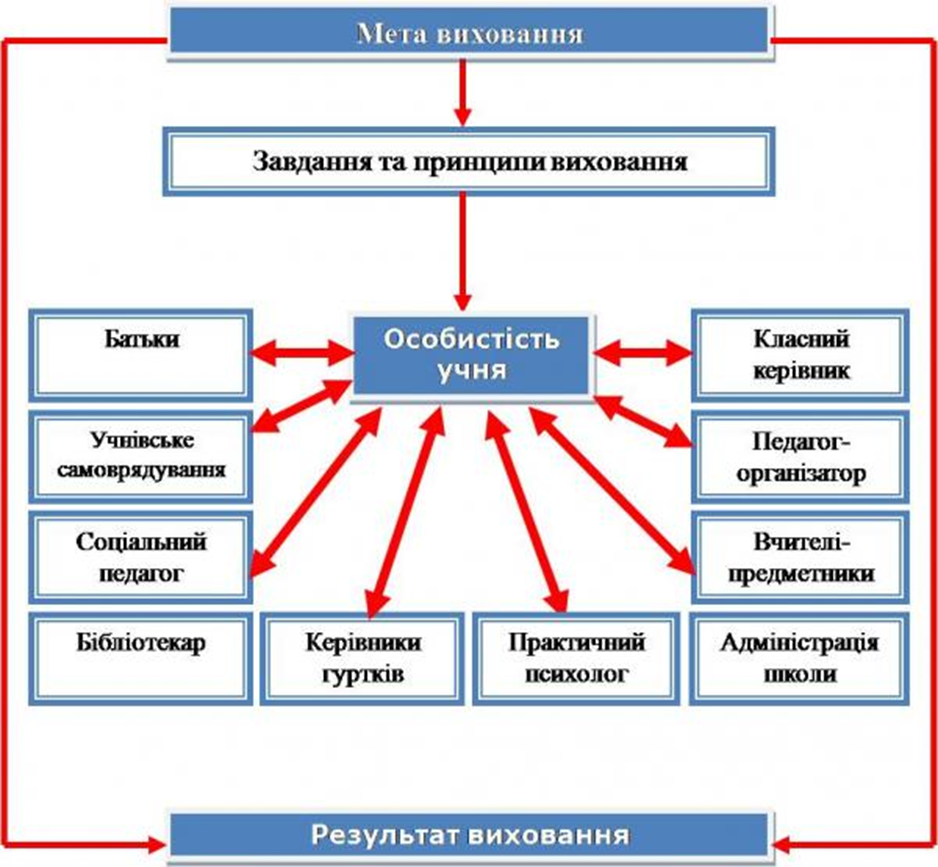 Завдання виховної системи:•	Виховувати дитину як громадянина країни, національно свідомого, життєво і соціально компетентного, здатного здійснювати самостійний вибір і приймати відповідні рішення у життєвих ситуаціях.•	Сприяти зростанню творчого духовного потенціалу особистості, розкриттю здібностей на кожному з виховних етапів.•	Розвивати дитяче самоврядування як осередок самореалізації громадянського виховання.•	Стимулювати саморозвиток, самовиховання, самоосвіту учнів та розвиток їх життєтворчої компетентності через участь у реалізації проектів соціального та благодійного напрямків.•	Створювати умови для розвитку життєтворчої компетентності учнів.•	Впроваджувати оптимальні методи, форми, засоби, що сприяють формуванню в учнівської молоді основ життєтворчості; розширення можливостей компетентного вибору особистістю свого життєвого шляху•	Забезпечення комфортних і безпечних умов навчання та праці•	Створення освітнього середовища, вільного від будь-яких форм насильства та дискримінації.Для реалізації цих завдань  розроблений план виховної роботи навчального закладу та плани роботи класних керівників, які були затверджені на засіданні методичного об’єднання класних керівників. Ці плани охоплюють всі напрямки виховання: патріотичне, правове, моральне, художньо-естетичне, трудове, фізичне, екологічне, превентивне та включають у себе календарні, традиційні шкільні свята, заходи, конкурси, міські   заходи щодо втілення національної програми «Діти України», «Комплексної програми профілактики злочинності і бездоглядності», «Програми профілактики ВІЛ-інфекції», заходи щодо зміцнення моральності та утвердження здорового способу життя та ін.Виховна система закладу базується на принципах, що визначають основні вимоги до процесу виховання особистості учня, до його змісту, організацій, форм, методів та прийомів.Принципи виховної системи закладу:•	принцип гуманізації і демократизації виховного процесу•	принцип зв’язку виховання з реальним життям•	виховання особистості в колективі в ході спільної діяльності•	єдність вимог і поваги до особистості•	послідовність, систематичність і єдність виховних впливів.Виховна робота реалізується за такими напрямами:•	Виховання громадянської свідомості через учнівське самоврядування, формування активної життєвої позиції.•	Виховання правової культури та профілактика правопорушень.•	Фізичне виховання та пропаганда здорового та безпечного способу життя.                  Психологічна підтримка учнів та вихованців.•	Національно-патріотичне виховання.•	Екологічне виховання.•	Моральне виховання.•	Родинне виховання.•	Художньо-естетичне виховання.•	Розвиток творчих здібностей учнів.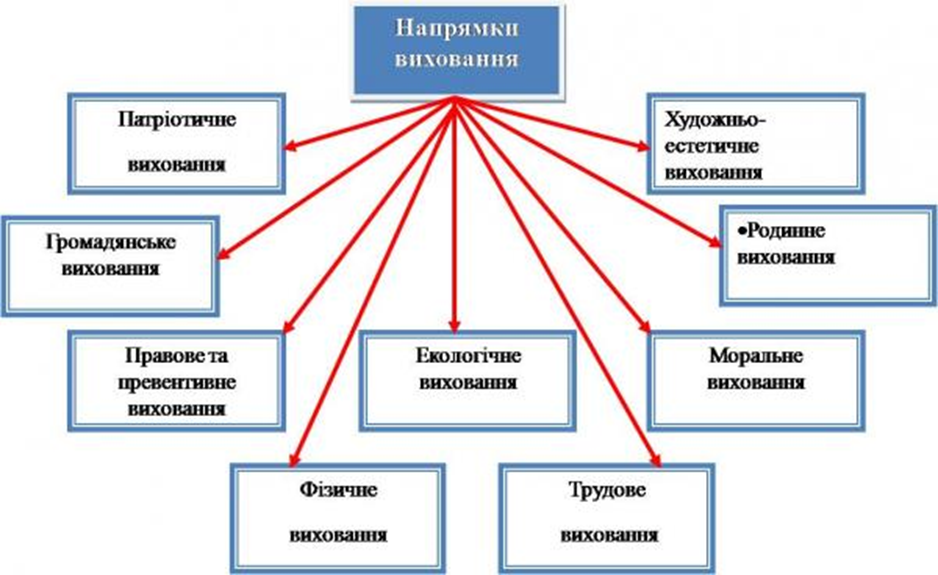         Виховна робота була спрямована на реалізацію календарних, традиційних  свят, конкурсів, заходів щодо втілення «Основних орієнтирів виховання учнів 1-11 класів загальноосвітніх навчальних закладів»  ціннісне ставлення до себе;ціннісне ставлення до сім'ї, родини, людей;ціннісне ставлення особистості до суспільства і держави;ціннісне ставлення до праці;ціннісне ставлення до природи;ціннісне ставлення до культури і мистецтва Система виховної роботи закладу забезпечує:•	активне залучення до процесу виховання батьківської громадськості;•	організацію методичної роботи з актуальних проблем виховання з педагогами, класними керівниками;•	розвиток активності школярів у різних видах діяльності та творчий розвиток здібностей, інтересів особистості у позашкільній діяльності;•	гуртування учнівських колективів навколо організації колективних творчих справ, участь у проектах;•	соціальну захищеність і підтримку учнів;•	співпрацю з дитячими молодіжними та громадськими організаціями, об’єднаннями, колективами;•	співробітництво з правоохоронними органами, соціальними службами з питань організації правової освіти, профілактичної роботи серед школярів;•	концентрацію сил педагогічного колективу за пріоритетними напрямками виховної роботи.Система виховної роботи спрямована на створення умов для розвитку та самореалізації особистості кожного учня. Пошук сучасних шляхів і засобів виховання школярів здійснюється на засадах педагогіки творчості і становить одну із найактуальніших проблем навчально-виховного процесу.Серцевиною виховного процесу є особистість: її нахили, здібності, потреби, інтереси, соціальний досвід, самовідданість, характер.Результатом виховної діяльності закладу є створення сучасної моделі випускника – людини, готової до самоосвіти, самовизначення та самореалізації у дорослому житті.Для керування виховним процесом в школі створено методичне об'єднання класних керівників (керівник – Христинець Н.А.)Методичне об'єднання класних керівників - структурний підрозділ внутрішньо -шкільної системи керування виховним процесом, який координує науково-методичну та організаційну роботу класних керівників.Основні завдання шкільного методичного об'єднання класних керівників:•	підвищення теоретичного, науково-методичного рівня підготовки класних керівників із питань психології та педагогіки;•	забезпечення виконання єдиних принципових підходів до виховання й соціалізації учнів;•	озброєння класних керівників сучасними виховними технологіями та знанням сучасних форм і методів роботи;•	вивчення, узагальнення та використання передового педагогічного досвіду роботи класних керівників;•	координування планування, організації та педагогічного аналізу виховних заходів класних колективів;•	сприяння становленню й розвитку системи виховної роботи класних керівників.Функції шкільного методичного об'єднання класних керівників:•	організує колективне планування і колективний аналіз життєдіяльності класних колективів;•	координує виховну діяльність класних колективів та організує їхню взаємодію в педагогічному процесі;•	планує і постійно коригує принципи виховання та соціалізації учнів;•	організує вивчення та запровадження класними керівниками сучасних технологій виховання, форм і методів виховної роботи;•	обговорює соціально-педагогічні програми класних керівників і творчих груп педагогів, матеріалами узагальнення передового досвіду роботи класних керівників, матеріалами атестації класних керівників;•	оцінює роботу членів об'єднання, клопочеться перед адміністрацією школи про заохочення класних керівників.Структура виховної роботи навчального закладу включає в себе і взаємодію школи з найближчим до неї середовищем на рівні сімей учнів: з батьками й особами, що їх замінюють, акцентуючи увагу на питаннях соціалізації дітей і молоді в тому чи іншому аспекті.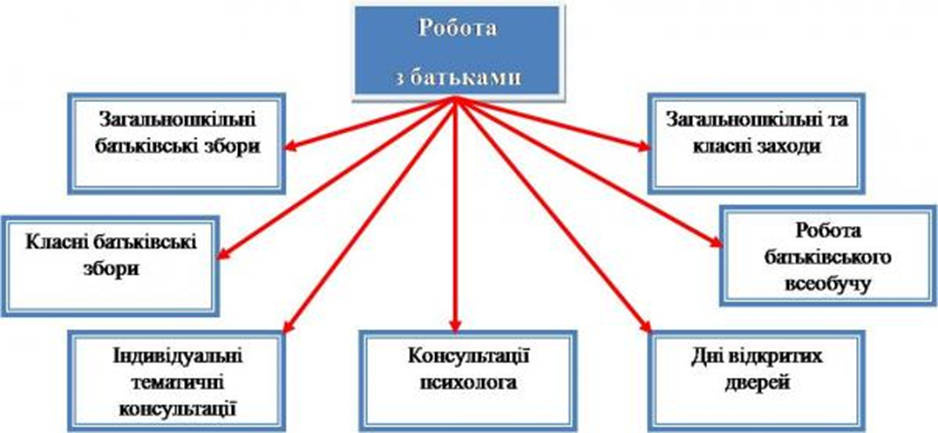 Упродовж року в закладі видано такі розпорядчо-інструктивні накази з виховної роботи: «Про закріплення класних кімнат та кабінетів за класами на 2020/2021 н.р.», «Про запобігання дитячому травматизму серед учнів та вихованців під час проведення навчально-виховного процесу та в побуті у 2020/2021 навчальному році», «Про організацію чергування учнів та вчителів по закладу у 2020/2021 н.р.», «Про розподіл гурткової роботи на 2020/2021 н.р.», «Про призначення відповідального за організацію харчування учнів закладу»,   «Про організацію роботи з профілактики злочинності та правопорушень серед учнів школи та створення  ради профілактики у 2020/2021 н.р.», «Про організацію виховної роботи в школі у  2020/20201навчальному році», «Про стан роботи предметних гуртків і спортивних секцій», «Про підсумки організації виховної роботи в школі за 2020/2021 навчального року»   Виховна робота в школі носить плановий, цілеспрямований характер. Цьому свідчить комплекс  актуальних питань, які розглядались на нарадах при директорові, нарадах при заступникові з навчально-виховної роботи, малих педрадах, педрадах, серед яких:- Про організацію чергування в закладі учителів та обовязки чергового вчителя у 2020/2021 навчальному році- Про закріплення класних кімнат, кабінетів за класами у 2020/2021 навчальному році- Про організацію харчування учнів  закладу  у 2020/2021 навчальному році- Про попередження дитячого травматизму під час організації навчально-виховного процесу- Про стан виховної роботи в школі за І семестр 2020/2021навчального року- Про роботу школи по застереженню від дитячого травматизму в період зимових канікул 2020/2021 навчального року        - Про роботу з дітьми, схильними до правопорушень. Реалізація комплексної програми попередження злочинності (листопад)         - Формування патріотичних та громадянських якостей, морально-етичних принципів особистості в умовах НУШ  (педрада - жовтень)        - Патріотичне виховання учнів на засадах духовного гуманізму (педрада - грудень)
         У 2020/2021 навчальному році у закладі було проведено щорічні виховні заходи: свято Першого дзвоника; День захисника України; День партизанської слави; День миру; День пам’яті жертв голодоморів 1932-1933рр., акція «Запали свічку!»; День вчителя; День української писемності та мови; День інвалідів; Всесвітній День боротьби зі Снідом; конкурс «Осінь золота»; «Козацькі розваги» до Дня збройних сил України; бібліотечні свята;  спортивне свято до Дня Українського козацтва;  заходи до дня визволення України від нацизму; зустрічі злікарями; тиждень правового виховання; заходи до Дня Святого Миколая; новорічні та різдвяні свята для учнів 1-11 класів, заходи до дня Соборності України, «Пам’ятай за Крути», до Дня св. Валентина, до Дня рідної мови, виховні години до Дня пам’яті Героїв Небесної Сотні, до 8 Березня «Всім жінкам присвячується», Шевченківський тиждень тощо;  місячник «Увага! Діти на дорозі!»; День знань з основ безпеки життєдіяльності; Олімпійський тиждень; Всеукраїнський тиждень безпеки дорожнього руху; зустрічі з представниками ювенальної превенції,  спортивне свято до Дня збройних сил України;  спортивний турнір з волейболу (вересень), змагання з футболу (жовтень), турнір з шашок  (жовтень), спортивно-благодійний захід  з баскетболу (грудень), змагання з волейболу, військово-патріотична гра «Джура», спартакіада допризовної молоді, спортивні змагання «Веселі старти» тощо.        На належному рівні проводилася  патріотична, правовиховна робота та робота з протидії усім видам насильства. У закладі заплановано і проведено: уроки мужності; зустрічі з ветеранами війни, воїнами-інтернаціоналістами, воїнами АТО; благодійні акції «Допоможи воїнам АТО», «Діти дітям»;  «Подари надію другому» акція «16 днів без насильства»; Всеукраїнський тиждень права; зустріч з представниками ювенальної превенції; диспут «Як захистити себе від насильства в сім`ї». З метою формування військово-патріотичного виховання в закладі  налагоджена співпраця з військовим комісаріатом, проведено  фізкультурно-патріотичний фестиваль «Нащадки козацької слави», спортивне свято «Козацькі забави». Учні закладу беруть участь в благодійних акціях для підтримки воїнів в АТО, проводять  зустрічі з волонтерами та воїнами ООС.          В рамках Всеукраїнського тижня правового виховання дітей та учнівської молоді класні керівники разом з вчителями історії та права провели: Всеукраїнський урок в 1-11 класах на тему «Права людини» з нагоди проголошення Загальної декларації прав людини, урок-презентація власних проектів «Права і свободи людини та громадянина» (11 кл.,Литвин Л.М), просвітницька вікторина «Права дитини на здоров’я» (1-4 Давидюк О.В), диспут «Кримінальний кодекс. Правопорушення і підліток» (9-10 кл., Херло О.М), конкурс малюнків на тему «Права дитини» (7 кл., Куява О.В), конференція «Права людини: історія і сучасність» (10 кл, Герасимчук В.М.), конкурсна програма для учнів 6-х класів «Права та обов’язки дитини» (Свистун Н.А.), просвітницька гра для учнів початкової школи «Мандри в казку Права», виховний захід для учнів 3-4 класів «Юні мовознавці»: «Слово лікує, слово ранить. Вірус лихослів’я і як з ним боротися?» (Степанюк Н.М.), п’ятихвилинка «Чи знаєш ти свої права? Чи виконуєш ти свої обов’язки?».         Була проведена батьківська конференція з порядком денним: «Про підсумки роботи закладу у 2020/2021 навчальному році та пріоритетні задачі, що стоять перед закладом та батьківською громадськістю на 2020/2021 навчальний рік»; «Профілактика булінгу у шкільному середовищі» (доповідач Царук І. М.).       З метою формування здорового способу життя, забезпечення повноцінного розвитку дітей  організована робота з попередження дитячого травматизму, створено комісію з розслідування нещасних випадків, ведеться «Журнал реєстрації нещасних випадків, що трапились з учнями закладу».      Аналіз роботи з попередження дитячого травматизму проводиться два рази на рік .  З метою збереження життя та здоров’я учнів учителями-предметниками проводяться інструктажі з техніки безпеки під час проведення лабораторних та практичних робіт, записи про які відмічаються у спеціальних та класних журналах. Особлива увага збереження життя та здоров’я дітей приділяється на уроках фізкультури.      На сьогодні, в основі сучасної ідеології фізкультурно-оздоровчої та фізкультурно-спортивної діяльності є: здоровий спосіб життя; цілеспрямована рухова активність; формування моральної та матеріальної відповідальності кожної особистості за стан здоров’я і способу життя; спрямування системи фізичного виховання на конкретну дитину з урахуванням потреб, цінностей, природних здібностей та характеру діяльності.              На батьківських зборах за участю соціально-психологічної служби закладу, медпрацівників розглядаються питання про захист здоров’я та забезпечення права людей жити в середовищі, не забрудненому тютюновим димом,запобігання наркоманії та зміцнення здоров’я.       Педагогічний колектив закладу ознайомлений з результатами обстежень учнів, стан здоров’я кожної дитини враховується під час навантаження на уроках та в позаурочний час.      Дирекцією закладу, медсестрою здійснюється систематичний контроль за дотриманням санітарно-гігієнічних вимог навчально-виховного процесу, видано відповідні накази по закладу.  У рамках  тижня здоров’я проведено виховні години на тему: «Молодь за здоровий спосіб життя», «Здоров’я – запорука добробуту й щасливого життя», «Скільки коштує здоров’я», «Бережіть здоров’я з молоду», «Паління шкідлива і небезпечна звичка», «Наркотичні речовини, небезпека їх вживання», «Спорт у нашому житті», «Грип та його профілактика», «Здорове харчування. Режим дня», «Основні питання вакцинації».       На виконання методичних рекомендацій Міністерства освіти та науки України  у закладі проведений Тиждень безпеки дорожнього руху. Класними керівниками були проведені бесіди з правил дорожнього руху; батьківський лекторій «Навчання дітей правилам дорожнього руху»; конкурс малюнків «Дорожня азбука», бібліотечна виставка «Правила дорожнього руху. Обережно, діти на дорозі!», спортивні змагання «Правила дорожнього руху – гідні поваги»; оформлено куточок безпеки дорожнього руху; конкурс на кращий твір з теми «Безпечна дорога».         У вересні був проведений Всеукраїнський олімпійський  тиждень «Олімпійський рух – зміцнення народів світу» (6-11 класи).        З метою формування екологічної культури учнів створено систему екологічної освіти та виховання. На базі  закладу  проводяться різноманітні дидактичні ігри, екскурсії, організовано різні форми роботи із використанням спеціальних карток, малюнків, таблиць, книжок екологічного змісту. У закладі учні набувають екологічних знань у процесі вивчення природознавства, біології, географії, хімії, фізики та інших дисциплін, а також у різних формах позакласної роботи, суспільно-корисної праці з охорони природи свого краю: упорядкування пришкільної території, догляд за зеленими насадженнями.        З метою формування знань і вмінь дослідницького характеру, спрямованого на розвиток інтелекту, творчої та ділової активності, життєвої позиції з питань екологічного виховання на базі школи проводяться конкурси екологічного спрямування.  У закладі під час проведення тижнів екології, Дня рослин, Дня тварин, Дня охорони навколишнього середовища були проведені бесіди та виховні години: «Де праця, там і розквіт», «Брати наші менші», «Чарівне моє довкілля», «Природа і ми», «Дива природи», «Знай, люби, бережи», «Сторінками Червоної книги України», «Охорона природи», «Альтернативна енергетика»; Освітньо–екологічний процес супроводжується і проведенням ряду акцій, зокрема: «Листопадовому привиду – ні!», «Чисте повітря», «Чиста Україна – чиста Земля», «Зелений паросток майбутнього», «День Землі», «День довкілля», «Чисті легені-крок до здоров´я», «Чисті береги».  Щороку  проходить екологічна акція «Годівничка» (1-4 кл. – педагог-організатор Куява.О.В.);  учні 11 класу провели в 2-3 класах виховні години за темою: «Питання вакцінації»;  класні керівники постійно проводять виховні бесіди щодо збереження природи, власного здоров’я, тощо; конкурси рефератів серед учнів 10-11 класів на тему «Моє село – без екологічних проблем», конкурс плакатів «Екологічно чисто та безпечно» (9 класи), «Віддаю свій голос на захист природи» (10 класи), конкурс малюнків «Природа і ми» (2-5 класи), «Екологічні знаки» (10-11 класи), конкурс виробів з побутових відходів, пошиття екосумок, конкурс творів на екологічну тематику.  У закладі під час проведення Дня Землі, Дня охорони навколишнього середовища були проведені різноманітні заходи: засідання у форматі круглого столу «Збережемо природу разом», бесіда «Матінка-Земля», виставка учнівських робіт з екологічних питань, захист дослідницьких проектів «Енергозбереження – вимога часу», «Зміни клімату: причини та наслідки», бібліотечні години «Клімат змінюється! Час діяти разом!»   Упродовж навчального року приділялась достатня увага роботі з профорієнтації учнів.          Щоденно контролювався стан відвідування учнями занять, щомісяця проводилися рейди з профілактики правопорушень та злочинності серед учнів: „Урок”,  «Ні!»запізненням». Систематично проводилася робота проти запізнення учнів до школи: бесіди з учнями, батьками.  Батьки учнів, які систематично порушують Статут закладу, запрошувалися на Раду профілактики та офіціально попереджалися про наслідки таких порушень.         Питання безпеки життєдіяльності, створення належних санітарно-гігієнічних умов та профілактика травматизму  є одним із найважливіших у роботі навчального закладу. У навчальному закладі  забезпечено безпечні та нешкідливі умови навчання, фізичного розвитку та зміцнення здоров’я, режиму роботи, формування гігієнічних навичок і засад здорового способу життя, збереження та зміцнення фізичного та психічного здоров’я учнів і вихованців.       В закладі дана робота проводилась за наступними напрямками: - створення безпечних умов праці та навчання; - документальне оформлення роботи з охорони праці, безпеки життєдіяльності; - систематичне навчання учнів та працівників навчального закладу безпеці праці та життєдіяльності; - профілактика нещасних випадків; - робота з учнями в позаурочний час (виховні години); - організація спільної роботи з представниками  управлінь: охорони здоров’я, у справах сім’ї  та молоді, соціального захисту населення, з питань надзвичайних ситуацій;  - інформаційно-агітаційна діяльність та просвітницька робота; - робота з батьківською громадськістю; - контроль за дотриманням вимог чинного законодавства з питань охорони праці, безпеки життєдіяльності.       Школа забезпечена інструкціями з техніки безпеки, охорони життя і здоров’я здобувачів освіти загального характеру у з предметів підвищеної небезпеки. Розроблені і затверджені в установленному порядку загальношкільні заходи і план роботи з профілактики дитячого травматизму. Кожним класним керівником  розроблено комплект бесід із безпеки життєдіяльності для свого класу. Бесіди на навчальний рік було складено відповідно до поданих тем: - Безпека в побуті (опіки, отруєння, безпека з вогнем, побутова хімія і т.д.). - Безпека на ігрових, спортмайданчиках (рухливі ігри, спортінвентар). - Безпека перебування в школі. - Безпека перебування біля водоймищ. - Дорожньо-транспортний травматизм. - Пожежна безпека. - Електротравматизм та його попередження. - Безпека в надзвичайних ситуаціях. - Безпека праці. - Особиста гігієна та здоровий спосіб життя. - Надання першої долікарської допомоги. - Життя людини – найдорожча цінність (попередження суїцидальної поведінки дітей). Дані бесіди сплановано також у планах виховної роботи класних керівників. Перед канікулами проводиться комплексна бесіда з безпеки життєдіяльності. Класні керівники проводить цю бесіду в останній день перед канікулами.        На відповідних сторінках  класного журналу, ведеться облік проведення бесід, інструктажів, заходів з безпеки життєдіяльності. Позапланові  бесіди проводиться класними керівниками тоді, коли видано наказ по школі, відповідно до якого й  необхідно провести дану бесіду. У закладі проводиться системний і постійний  контроль за проведенням зазначених бесід та інструктажів. З метою попередження дитячого дорожньо-транспортного травматизму,узагальнення та розповсюдження кращих форм і методів профілактичної роботи серед дітей, прищеплення навичок безпечної поведінки на дорозі, запобігання випадків травмування дітей в автопригодах під час руху в школі був проведений Тиждень безпеки дорожнього руху «Увага! Діти на дорозі».  З метою попередження травматизму невиробничого характеру класні керівники проводять практичні заняття, зустрічі з медичними працівниками. На батьківських зборах був повторений алгоритм дій у разі виникнення нещасних випадків з дітьми, підтримується зв’язок з батьками з питань профілактики дитячого побутового травматизму. У класних кімнатах та кабінеті основ здоров’я поновлені куточки з безпеки життєдіяльності учнів.            Значна увага приділяється колективній творчій діяльності школярів, що сприяє зайнятості в позаурочний час, і має на меті виховання в них соціальної активності, допомагає їм реалізувати себе, самоствердитися, правильно й корисно для себе організувати свій вільний час.      З метою задоволення потреб учнівської молоді щодо поліпшення здоров’я, фізичного та духовного розвитку в школі працюють гуртки та спортивні секції. Окрім цього, учні мають змогу зустрітися з лікарями – фахівцями, працівниками кримінальної  поліції, прокуратури, переглянути науково – популярні, документальні, художні фільми, спрямовані на профілактику правопорушень та злочинів, збереження особистого життя – створено відеотеку, якою користуються класні керівники, учителі.  В закладі проведено Місячник морально-правового виховання. Під час Місячника відбулися такі заходи: - заходи до Міжнародного дня боротьби зі СНІДом та солідарності з людьми інфікованими СНІДом; - випуск  тематичних газет, плакатів, стіннівок; - співпраця зі шкільною  бібліотекою (захід «Протидія торгівлі людьми»); - до Міжнародного дня інвалідів класні години «Дивіться на нас, як на рівних», уроки доброти та милосердя; - слайд-проект «Добро і милосердя єднають серця»; - Всеукраїнський урок «Права людини» з нагоди проголошення Загальної декларації прав людини;- на базі шкільної бібліотеки виставка літератури «Право і закон»; - тематичні класні години: «Твої права та обов'язки». Конвенція ООН про права дитини; - день правових знань та зустріч учнів школи з працівником правоохоронних органів (8-10 класи); - благодійні акції (допомога Українській армії та акція до дня Святого Миколая); - заняття з елементами тренінгу: «Формування навичок здорового способу життя засобами програми «Рівний-рівному»; - класні години «Здоровий спосіб життя – це модно!»; - засідання батьківського всеобучу «Булінг в учнівському середовищі»; - година спілкування «Конфлікти - причини виникнення та шляхи розв’язання»; - виховна години «Ми проти насилля», «Толерантність – шлях до успіху»; - перегляд відеоролику «Твори добро і воно повернеться до тебе»; - консультації для вчителів щодо роботи з учнями,які відносяться до групи ризику; - заняття з елементами тренінгу: «Вчимося бути толерантними», (6 кл.); - бесіди з елементами тренінгу: «Мудра поведінка під час конфлікту»; - конкурс соціальної реклами.       Велика увага в закладі приділяється роботі з превентивного виховання: - запобігання проявам екстремізму, расової та релігійної нетерпимості; - проводився внутрішній облік важковиховуваних підлітків та молодших школярів, які потребують допомоги, підтримки, організація відповідної психо-корекційної роботи з ними; - відвідування деструктивних сімей та робота з ними; - співпраця зі службою у справах дітей, медичними закладами, центром соціальної служби для молоді; - проводилась робота з педагогічним колективом закладу (ознайомлення з новинками психолого-педагогічної літератури, бесіди, консультації з питань профілактики правопорушень серед неповнолітніх).         Протягом листопада-січня  класними керівниками 1-11 класів проведені роз’яснювальні бесіди серед учнів, та їх батьків щодо правил безпечної поведінки під час можливих надзвичайних подій та аварій в умовах осінньо-зимового періоду та безпечного користування електричними та іншими нагрівальними приладами. Значна робота з превентивного виховання проводилася  соціальним педагогом школи Царук І.М.  Проведено: анкетування щодо паління та наркоманії в 8-9 класах, профілактичні бесіди «Вплив тютюну, алкоголю та наркотиків на організм, що розвивається».      В рамках державної програми «Основні орієнтири виховання учнів 1-11 класів загальноосвітніх навчальних закладів», використовується один з основних напрямків формування особистісного «Я», допомога в самореалізації через роботу органу учнівського самоврядування.   У стінах рідного закладу діти не тільки здобувають знання. Щоб допомогти учням повною мірою розкрити свій інтелектуальний, соціальний, духовний, фізичний потенціал, виховати їх громадянами, які мають активну життєву позицію, прагнуть взяти на себе відповідальність за суспільство, в якому вони живуть, підготувати їх до дійової участі в демократизації суспільства, в навчально-виховний процес було впроваджено систему учнівського самоврядування, провідними ідеями якої стали: організація пізнавальної, практичної, розвиваючої, соціальногромадської діяльності дітей та молоді; участь учнівської молоді у процесі виховання здорової, всебічно розвиненої особистості; захист прав та інтересів членів учнівського самоврядування; пріоритетність ігрових форм роботи з дітьми.  Вищим органом учнівського самоврядування є шкільна Козацька Республіка, що скликається раз на рік, на якій вирішуються найважливіші питання: приймається програма діяльності,  затверджується план роботи та аналізується діяльність членів Козацької Республіки. Реалізацію творчих здібностей учнів забезпечує позашкільна освіта.  В закладі працює 6 гуртків, якими охоплено 130 учні, що становить 51% від загальної кількості учнів.        Однією з ефективних форм розвитку соціальної активності учнів є їх залучення до участі у різноманітних міських та обласних конкурсах, які дозволяють розкривати творчі здібності за різними темами та напрямками      Отже, слід зазначити, що проведена робота в школі  в 2020-2021 навчальному році сприяла вихованню якостей особистості, що характеризують її ставлення до суспільства і держави, інших людей, праці, природи, мистецтва, самого себе та знаходиться на належному рівні.      Виходячи із загальношкільної виховної проблеми закладу, головна увага приділялася формуванню громадянина – патріота України, створенню умов для самореалізації особистості відповідно до її здібностей, суспільних та власних інтересів, виховання громадянина з демократичним світоглядом і культурою, який не порушує прав і свобод людини, виховання в учнів свідомого ставлення до свого здоров’я, формування належних гігієнічних навичок і засад здорового способу життя, зміцненню фізичного здоров’я дітей, розвитку творчих здібностей для задоволення морально-духовних запитів через участь у різноманітних конкурсно-ігрових програмах, святах, фестивалях, створенню сприятливого психологічного мікроклімату,  створенню умов для задоволення соціальних проблем – залучення до активної творчої діяльності дітей всіх соціальних груп, їх оздоровлення та організація змістовного відпочинку під час канікул. У 2021-2022 н. р. слід продовжити працювати над вдосконаленням соціальної та  творчої активності учнів, самовихованням та самореалізацією учасників виховного процесу, здійсненням послідовності, наступності та єдності навчання й виховання.Робота практичного психолога Психологічна служба закладу створювала умови для саморозвитку учнів, організовуючи діяльність педагогів і батьків на основі принципів гуманізму, взаємодії, співробітництва, позитивного сприйняття і прийняття особистості, конфіденційності, особистісно-зорієнтованого підходу з урахуванням індивідуальних особливостей.Основною задачею соціально-психологічної служби було і залишається  створення сприятливих умов для розвитку дитини, встановлення зв’язків і дружніх відносин між учнем, сім’єю та закладом освіти.Психологічна служба в своїй професійній діяльності керується Законом України “Про освіту”, Конвенцією ООН про права дитини, Правилами внутрішнього розпорядку закладу, «Положенням про психологічну службу  України».У 2020/2021 навчальному році робота психологічної служби ОЗЗСО «Хотешівський ліцей» була націлена на реалізацію наступних завдань:здійснення особистісно-орієнтованого підходу до учнів, який передбачає  розвиток творчих здібностей учнів, індивідуалізацію їх навчання з урахуванням інтересів і нахилів;створення належних умов для поступової адаптації учнів 1-х, 5-х класів до навчання у навчальному закладі;спрямування роботи на збереження контингенту дітей, що мають високий рівень інтелектуального розвитку та забезпечення їх необхідною психологічною підтримкою;психологічне супроводження  освітньої діяльності, спрямованої на розвиток творчої особистості шляхом підвищення ефективності індивідуальної роботи з учнями різного інтелектуального розвитку та дітьми, які потребують постійного педагогічного впливу і корекції.психологічне  забезпечення зростання професійної компетентності педагогів на основі впровадження досягнень передового педагогічного досвіду та психолого-педагогічної науки;реалізація індивідуальних запитів педагогів, дітей, батьків щодо психологічної допомоги;У 2020/2021навчальному році було проведено:   Психологічне вивчення учнів 1-х класів:МЕТА:    1. Визначення рівня готовності учнів до шкільного навчання;
                 2. Вивчення мотиваційної та вольової готовності учнів;
                 3. Виявлення дітей «групи ризику».
Дослідження проводилось у вересні 2020 року. Кількість досліджених 23 учнів.
РЕЗУЛЬТАТИ:1. 23 учнів (95% обстежених) показали  необхідний та достатній рівень функціональної готовності (1 клас – 23 ч. , 95% ). 23 учнів (87%) показали необхідний та достатній рівень вольової готовності (1 клас: 23 учні).  3 учнів (13% обстежених) мали недостатній рівень вольової готовності .  3.  Щодо мотиваційної готовності: в психологічному діагностуванні взяли участь 23 чол.Високий ступінь сформованості мотиваційної готовності мали 12 учнів (53%)Середній ступінь мотиваційної готовності до шкільного навчання мали 8 першокласників (37%): Низький ступінь сформованості  мотиваційної готовності  мали 3 учнів (14%)За результатами психодіагностичного дослідження були проведені індивідуальні консультації для вчителів даних класів, виступ на педраді та індивідуальні консультації для батьків учнів (за запитом). Психологічне вивчення учнів 5-х класів:МЕТА: Визначення рівня психологічної готовності учнів до навчання в школі ІІ ступеня;Вивчення рівня розвитку пізнавальних процесів  та інтелектуального потенціалу учнів.Вивчення мотиваційної сфери учнів.Дослідження було проведено в вересні – жовтні 2020 року. В обстеженні взяли участь 31 учнів.
РЕЗУЛЬТАТИ:30 учнів (97% обстежених)  мали необхідний та достатній рівень готовності пізнавальної сфери до навчання в школі .         2. Необхідний та достатній рівень розвитку невербального інтелекту мають  25учнів (83%) .Психологічне вивчення учнів 9-х класів:МЕТА: Вивчення рівня розвитку пізнавальної сфери учнів.Вивчення навчальних інтересів учнів та побажань щодо подальшого навчання.Надання допомоги учасникам навчально-виховного процесу (педагогам, учням, батькам) у підготовці до вибору профілю навчання .Обстеження проведено в лютому 2021року. В обстеженні взяли участь 27 учнів.РЕЗУЛЬТАТИ:1. 80% обстежених учнів мають необхідний  та достатній рівень розумового розвитку.                             20% обстежених учнів мають  рівень розумового розвитку, що не відповідає віковій нормі.        2. 74% обстежених учнів мають рівень розвитку невербального інтелекту, що відповідає віковій нормі. 26% обстежених учнів мають недостатній рівень розвитку невербального інтелекту.      3.Результати психологічного обстеження учнів показали, що не всі учні реалізують свій інтелектуальний потенціал (коефіцієнт успішності рівня розумового розвитку учнів нижчий за коефіцієнт успішності рівня розвитку невербального інтелекту, відповідно 0,60 (сер. рів.) і 0,70(достатній рівень).      За результатами психодіагностичного дослідження проведені індивідуальні та групова консультації для учнів даного класу, індивідуальна консультація для класного керівника, виступ на педраді та на класних батьківських зборах.     Крім того, в ОЗЗСО  розпочато  моніторинг «Особистісна адаптованість учнів  5 – 11 класів до внутрішнього та навколишнього світу», що дозволяє проводити відстеження емоційно-психологічної налаштованості учнів на розвивальну міжособистісну взаємодію, визначення їхньої внутрішньої комфортності і гармонійності в контактах  із найближчим довкіллям, наповнення освітньої діяльності позитивним ставленням та установками, вчасно втручатися та вносити необхідні корективи.РЕЗУЛЬТАТИ:89 % обстежених учнів особистісно адаптовані до внутрішнього та навколишнього світу, а значить, мають належний рівень емоційно-психологічної налаштованості на навчальний процес, міжособистісні стосунки, позитивне самосприйняття.       9% обстежених дещо неадаптовані (тобто у них існує деяка невідповідність між цілями та     результатами своєї діяльності, яка не справляє психотравмувального впливу на особистість).      2% учнів дезадаптовані (у цих учнів існує певна дисгармонія між цілями і результатами  діяльності, що є джерелом психічної напруги, внутрішнього дискомфорту і нестабільності перебігу психічних процесів – страх, депресія). За результатами  дослідження проведено індивідуальні консультації для учнів, класних керівників, адміністрації.    Проаналізувавши результати психологічних досліджень у 2020/2021 навчальному році, можна виділити актуальні проблеми, які потребують вирішення у 2021/2022 навчальному році:Продовжити психологічний  супровід учнів 1-х класів, вивчати адаптацію дітей до шкільного навчання, в разі необхідності проводити корекційну роботу.Вчителям 1-х класів дотримуватися санітарно-гігієнічних, психофізіологічних вимог, здійснювати індивідуальний підхід у освітній діяльності, розвивати пізнавальну активність та мислительну сферу дітей.Здійснювати психологічний супровід  освітнього процесу в 5 класі, проводити відстеження розвитку розумової сфери дітей  (в разі необхідності проводити корекційно-розвивальну роботу),  процесу адаптації п’ятикласників до навчання , надавати допомогу вчителям щодо   будування розвивального компоненту уроків.Під особливий контроль педагогів і батьків взяти дітей з високими потенційними можливостями, проводити роботу щодо реалізації цими дітьми своїх можливостей. Продовжити психологічний супровід дітей даної категорії, проводити тренінгові заняття щодо розвитку впевненості в собі та мотивації досягнень.Психологу здійснювати супровід освітнього процесу в 9 класі, надавати допомогу  всім  його учасникам   щодо вибору профілю подальшого навчання.Педагогам при здійсненні освітнього процесу в 9 класі враховувати індивідуальні особливості учнів,  розвивати пізнавальну активність, намагатись досягти того, щоб учні реалізовували свій інтелектуальний потенціал.Охорона праці	Робота педагогічного колективу закладу з охорони праці організована згідно із Законом України «Про охорону праці» та Положенням про організацію роботи з охорони праці та безпеки життєдіяльності учасників освітнього процесу в установах і закладах освіти (26.12.2017  № 1669).Стан роботи з охорони праці, виробничої санітарії під час освітнього процесу в закладі знаходиться під щоденним контролем адміністрації.На початок 2020/2021 навчального року були оформлені всі необхідні акти-дозволи на проведення навчальних занять у кабінетах і спортзалі, дозвіл  на експлуатацію харчоблоку, акт санітарно-технічного стану закладу.На засіданні педагогічної ради (протокол № 1 від 31.08.2020 року) затверджено річний план роботи закладу на навчальний рік, де передбачено розділ «Заходи з охорони праці». Посадові обов’язки працівників, інструкції з техніки безпеки з блоком питань з охорони праці й безпеки життєдіяльності є в наявності. Інструкції складено згідно з Положенням про розробку інструкцій з охорони праці.У наказі від 21.07.2019 року № 134-о «Про охорону праці та дотримання правил техніки безпеки у 2020/2021 навчальному році» передбачено відповідальних за організацію роботи з питань охорони праці, безпеки життєдіяльності під час освітнього процесу та в позаурочний час, попередження дитячого травматизму, відповідальних за електрогосподарство й пожежну безпеку в закладі тощо. Наказом  від 16.08.2018 №153-о «Про затвердження інструкцій з охорони праці та безпеки життєдіяльності учнів» були затверджені нові інструкції з охорони праці та безпеки життєдіяльності здобувачів освіти.У закладі є необхідні журнали реєстрації всіх видів інструктажів із питань охорони праці працівників і учнів школи. Відпрацьована програма вступного інструктажу з охорони праці для працівників  закладу.Організація роботи з охорони праці контролюється директором. Вона включає: постійний контроль за навчанням з охорони праці; перевірку знань педагогів відповідно до інструкції та листа МОН України «Про вивчення правил охорони праці працівниками освіти»; контроль за організацією й періодичним проведенням занять з охорони праці з усіма категоріями працівників та учнями; систематичний контроль за проведенням різного роду інструктажів; контроль за розробкою й правильним оформленням інструкцій із техніки безпеки; організацію роботи комісії для оформлення актів-дозволів на використання спортивного залу, майданчика, і контроль за їх діяльністю; контроль за виконанням наказів відповідно до Закону України «Про охорону праці». У закладі створена й постійно діє комісія з питань охорони праці та з трудових спорів. Така система контролю адміністрації школи у співпраці з профспілковим комітетом дає можливість цілеспрямовано вирішувати питання безпеки й життєдіяльності колективу.Відповідно до Законів України «Про охорону праці» та «Про колективні договори й угоди» між дирекцією й профспілковим комітетом підписаний Колективний договір, у якому визначені обов’язки сторін щодо організації безпечних і нешкідливих умов праці, а також умови реалізації працівниками своїх прав і соціальних гарантій на охорону праці.До уваги було взято: пропозиції працівників, аналіз стану робочих місць, стан виробничого травматизму, професійних захворювань. Крім того, було розроблено актуальні заходи щодо поліпшення безпеки умов праці на робочих місцях.Питання охорони праці обговорювалися на засіданні педради, нарадах при директорові.Для зниження впливу шкідливих факторів на життя та здоров’я працівників, здобувачів освіти  в кабінеті  інформатики, спортзалі передбачено проведення інструктажів – вступного та перед початком лабораторних і практичних робіт. У цих кабінетах на видному місці є інструкції та пам’ятки з техніки безпеки й охорони праці. Закуплені вогнегасникиі розташовані в доступних місцях по закладу.Питання безпеки життєдіяльності учнів під час канікул постійно обговорювалися на батьківських зборах, інструктивно-методичних нарадах.Формування навичок безпечної поведінки, збереження та зміцнення здоров’я учнів – це основний напрям роботи закладу. З цією метою  з 1-го по 11-ті класи вивчаються Правила дорожнього руху, проводяться місячники безпеки руху. Успішним є поєднання роботи з охорони життя й здоров’я з проведенням занять із цивільної оборони та надзвичайних ситуацій, відпрацюванням елементів евакуації учнів зі школи. Випускаються плакати на різні теми («Куріння та наше здоров’я», «Світ проти СНІДу», «Наш організм і наркотики», «Як захиститись від коронавірусу» та ін.). Розроблено інструктажі з техніки безпеки та охорони життя для учнів під час канікул і святкових днів. Класними керівниками проводяться бесіди з учнями з безпеки життєдіяльності. Учні 1—11-х класів пройшли медичний огляд лікарями-фахівцями. Періодично учні 1—10-х класів проходять перевірку на педикульоз. Постійно здійснюється контроль за роботою системи забезпечення нормального функціонування будівлі закладу. Закуповуються необхідні мийні  засоби для дотримання належного санітарно-гігієнічного стану закладу.Але поряд з тим простежуються і недоліки у роботі з даного питання, а саме:не всі учителі систематично чергують у коридорах під час освітнього процесу;не в усіх навчальних кабінетах є аптечки;не в повній мірі виконуються ті норми, що потребують постійного фінансування (забезпечення працівників спецодягом та ЗІЗ, закупівля мийих засобів, засобів гігієни тощо).У наступному 2021/2022 навчальному році слід направити зусилля педагогічного колективу та адміністрації школи на усунення зазначених недоліків.Безпека життєдіяльності учнів      Упродовж  2020/2021 навчального року однією з задач роботи закладу була робота з охорони життя та здоров'я учнів, попередження дитячого травматизму.      Робота з питань запобігання дитячого травматизму в закладі здійснювалася у відповідності до законів України «Про освіту», «Про загальну середню освіту», «Про дорожній рух», Кодексу цивільного захисту України, «Про охорону дитинства», Указу Президента України від 20.11.2007 № 1121 «Про невідкладні заходи із забезпечення дорожнього руху», постанови Кабінету Міністрів України від 22.03.2001 № 270 «Про затвердження Порядку розслідування та обліку нещасних випадків невиробничого характеру», «Положення про організацію роботи з охорони праці учасників навчально-виховного процесу в установах і закладах освіти», затвердженого наказом Міністерства освіти і науки України від 01.08.2001 № 563 (назва із змінами, внесеними згідно з наказом Міністерства освіти і науки України від 20.11.2006 № 782), «Положення про порядок розслідування нещасних випадків, що сталися під час навчально-виховного процесу в навчальних закладах», затвердженого наказом Міністерства освіти і науки України від 31.08.2001 № 616, листів Міністерства освіти і науки України від26.05.2014 №1/9-266 «Про використання Методичних матеріалів «Вимоги безпеки під час канікул», від 16.06.2014 №1/9-319 «Про використання Методичних матеріалів щодо організація навчання і перевірки знань, проведення інструктажів з питань охорони праці, безпеки життєдіяльності в загальноосвітніх навчальних закладах»  та інших нормативно-правових документів.      З метою забезпечення реалізації державної політики в галузі охорони дитинства, проведено аналіз стану профілактичної роботи з питань безпеки життєдіяльності та охорони життя і здоров’я дітей, запобігання всім видам дитячого травматизму у навчальному закладі за 2020/2021 н. р.   За результатами аналізу з'ясовано, що систему роботи педагогічного колективу закладу з попередження дитячого травматизму складають:• планування та проведення профілактичних бесід з усіх видів дитячого травматизму класними керівниками з відповідною їх фіксацією в класних журналах та учнівських щоденниках;• проведення  вступного інструктажу учнів на початку навчального року;•проведення первинних (вересень, грудень, травень) та цільових і позапланових інструктажів учнів у разі необхідності;• організація позакласних виховних заходів з попередження дитячого травматизму;• залучення спеціалістів до проведення профілактичної роботи;• профілактична робота з батьками щодо попередження дитячого травматизму у побуті;• призначення відповідальних за безпеку дітей під час омвітнього процесу та проведення позакласних заходів;• розгляд та аналіз питань попередження дитячого травматизму на засіданнях педагогічних рад, нарадах при директорові, засіданнях методичних об’єднань   класних керівників, нарад при заступнику директора з  виховної роботи;• контрольно-аналітична діяльність адміністрації щодо роботи педагогічного колективу з попередження дитячого травматизму.      В методичному кабінеті систематизовано законодавчі, нормативні, інструктивні документи з питань запобігання дитячого травматизму. Інформація з даного питання своєчасно і повністю доводиться до учасників освітнього процесу на нарадах при директорові, засіданнях методичних об’єднань, батьківських зборах тощо.З метою ефективної організації роботи з попередження дитячого травматизму  в закладі видано накази:- від 31.08.2020 № 63-а/г «Про організацію роботи з охорони життя і здоров’я учнів та попередження дитячого травматизму у 2020/2021 навчальному році»- від 22.10.2020 № 70-а/г «Про  безпеку життєдіяльності учасників освітнього процесу  під час осінніх канікул 2020/2021 навчального року»- від 31.12.2020 № 41-а/г «Про дотримання правил охорони праці, пожежної безпеки життєдіяльності під час проведення новорічних та різдвяних свят 2020/2021 навчального року»-від 22.12.2020 № 102-а/г  «Про безпеку життєдіяльності учасників освітнього процесу під час зимових канікул 2020/2021 навчального року»- від 27.12.2020 № 114-а/г  «Про результати роботи з учнями щодо попередження травматизму за І семестр 2020/2021 навчального року»- від 12.03.2021 № 153-а/г  «Про  безпеку життєдіяльності учасників освітнього процесу  під час весняних  канікул 2019/2020 навчального року»- від 22.05.2021 № 198-а/г  «Про  безпеку життєдіяльності учасників освітнього процесу  під час літніх  канікул 2020/2021 навчального року»                                                                                                                                                                                                 Питання попередження дитячого травматизму були розглянуті на  нарадах при директорові – «Про попередження дитячого травматизму під час організації навчально-виховного процесу» (вересень); «Про попередження дитячого травматизму в період осінніх канікул 2020 року» (жовтень); «Про роботу школи по застереженню від дитячого травматизму в період зимових канікул 2020/2021 навчального року» (грудень); «Про попередження дитячого травматизму на період весняних канікул 2021 року» (березень); «Про підсумки роботи школи з попередження дитячого травматизму за 2020/2021 навчальний рік» (травень); - засіданні методичного об’єднання  класних керівників 5-11 класів (вересень, протокол № 1)-  інструктивно-методичних нарадах з виховної роботи;- класних батьківських зборах.Моніторинг випадків дитячого травматизму за навчальний рік:ІІ. Здійснення профілактичної роботи в закладі
    Слід зазначити, що в закладі створені безпечні умови для навчання та виховання учнів. Учасники освітнього процесу в цілому дотримуються санітарно-гігієнічних вимог та вимог безпеки під час проведення уроків та позакласних заходів. Відповідно до нормативних вимог з учнями проводилися інструктажі з техніки безпеки на уроках фізики, хімії, інформатики, трудового навчання, фізичного виховання, при організації екскурсій, ігор, індивідуальні бесіди тощо.    Одним із шляхів запобігання наявних негативних факторів та подолання їх наслідків, практичної реалізації завдань, визначених у державних документах, є впровадження в навчальний процес курсу «Основи здоров'я» (5 -9 кл.), програма якого визначається практичним спрямуванням, передбачає формування основних моделей безпеки під час виникнення побутових, природних, техногенних надзвичайних ситуацій. Учні та працівники школи систематично проходять медичний огляд.     Адміністрацією школи проводився облік екскурсій та поїздок учнів школи, а бесіди з попередження дитячого травматизму, які проводили вчителі перед екскурсіями та позашкільними заходами, реєструвалися в окремому журналі інструктажів.    Робота з попередження усіх видів дитячого травматизму проводилась класними керівниками систематично. В планах з виховної роботи є окремий розділ з попередження дитячого травматизму. Класні керівники регулярно проводили бесіди, тематичні класні години з профілактики травмування учнів. Усі бесіди та інструктажі фіксувались в класних журналах, журналах з охорони праці та безпеки життєдіяльності учнів.    Для удосконалення профілактичної роботи щодо запобігання дитячого травматизму серед учнів класними керівниками було проведено комплекс бесід:- правила дорожнього руху;- правила протипожежної безпеки;- запобігання отруєнь;- правила безпеки при користуванні газом;- правила безпеки з вибухонебезпечними предметами;- правила безпеки на воді;- правила безпеки користування електроприладами, при поводженні з джерелами електроструму.     Крім того, класні керівники провели додаткові бесіди з учнями  з попередження всіх видів травматизму перед початком осінніх, зимових, весняних та літніх  канікул, оформлені Пам’ятки для дітей та їх батьків.     Під постійним контролем класних керівників знаходиться відвідування школи учнями. Причини пропусків занять негайно з’ясовуються, підтримується постійний зв’язок з батьками.      Питання  стану роботи в школі щодо профілактики та запобігання всіх видів дитячого травматизму було заслухано на нараді при директору.     В школі була спланована та проводилась позакласна робота з питань безпеки життєдіяльності учнів. Вчителями використовувалися різноманітні форми роботи з даного питання: предметні тижні, бесіди, лекції, усні журнали, рольові ігри, конкурси та вікторини,  конкурси плакатів та малюнків, рефератів, екскурсії до пожежно-технічної виставки: - конкурс малюнків «З вогнем погані жарти»; - усний журнал «Хто наші вороги»; - диспут «Шкідливі звички чи життя у своє задоволення»; - ігрові вікторини щодо запобігання дитячого травматизму під час канікул; - вікторини «Рух на дорогах»; - практичні заняття «Перша допомога потерпілому в ДТП»; - практичні заняття членів загону ДЮП «Будь обережним з вогнем!»; - конкурс знавців правил дорожнього руху       У закладі оформлено куточки щодо профілактики всіх видів дитячого травматизму та оновлено стенд «За здоровий спосіб життя».      Велись журнали обліку нещасних випадків, що сталися під час освітнього процесу з учнями, в побуті та мікротравм,  журнали  реєстрації первинного, позапланового, цільового інструктажів з БЖД у навчальних кабінетах, спортзалі. У вище зазначених приміщеннях розміщені правила техніки безпеки, затверджені директором школи.     На поверхах закладу розміщені плани евакуації учнів на випадок виникнення пожежі, затверджені згідно вимог. Класні керівники на виховних годинах нагадували учням про шляхи евакуації із приміщення школи, план дій у випадках виникнення пожежі, надзвичайних ситуацій.     Учителі   вели чергування під час перерв на поверхах та подвір’ї закладу. Їм у цьому допомагали чергові учні по школі. Був складений графік чергування класів на навчальний рік  та графік чергування вчителів та адміністрації, в обов'язки яких входять підтримка дисципліни на перервах та запобігання травмування учнів.      У вересні, грудні 2020 року та травні 2021 року заступником директора з навчально-виховної роботи Бабулою Г.А. було перевірено:•	журнали інструктажу з техніки безпеки для учнів у навчальних кабінетах, кабінетах інформатики, біології, спортивній залі;•	наявність записів у класних журналах з БЖД та щоденниках учнів про проведення інструктажів з безпеки життєдіяльності.Під час перевірки було виявлено:1.	У наявності є всі перелічені журнали.2.	У кабінетах фізики, хімії, біології, технічної та обслуговуючої праці, інформатики, «Захист Вітчизни», спортивній залі наявні інструкції з техніки безпеки. В усіх навчальних кабінетах є правила поведінки в кабінеті.3.	У класних журналах у наявності вступний інструктаж з безпеки життєдіяльності.4.	Класними керівниками ведуться сторінки журналу «Облік проведення бесід, інструктажів, заходів з безпеки життєдіяльності».     Комісія, на чолі із завгоспом закладу Косміном С.М., перевіряла наявність працюючих електроламп, справність електроприладів, кріплення шаф, дошок, спортобладнання.      Та поряд з цим в роботі з питаннь застереження дитячого травматизму є певні недоліки. Так, під час перерв учні 1 – 4 класів та 5 - 7 класів поводяться травмонебезпечно (бігають по коридору та сходах школи), про що неодноразово отримували попередження. З цих питань проводилися класними керівниками додаткові бесіди.Управлінська та організаційна діяльність 	Упродовж 2020/2021 навчального року адміністрацією закладу опрацьовувались, вивчались та аналізувались питання з управлінської, організаційної, освітньої діяльності, а саме: управлінська діяльність адмістрації закладу та здійснення внутрішкільного контролю;організація освітнього процесу, рівень знань, умінь та навичок учнів, стан викладання предметів і курсів регіонального та шкільного компонентів базового навчального плану;організація системи методичної роботи та навчально-методичне забезпечення педагогічного процесу;стан роботи закладу щодо реалізації  концепції національного  виховання;організація роботи  з охорони праці та попередження дитячого травматизму;охорона дитинства та робота з дітьми пільгового контингенту;кадрове забезпечення діяльності закладу освіти: атестація та проходження педагогічними працівниками курсів підвищення кваліфікації;організація роботи закладів освіти під час карантинних обмежень.Робота з направлення діяльності закладу в межі нормативно – правового поля була ключовою   протягом року, а саме: розроблено функціональні обов’язки директора, заступників директора, педагогічних працівників, класних керівників, завідуючих кабінетів, обслуговуючого персоналу;розроблено та прийнято Правила внутрішнього трудового розпорядку закладу;розроблені та затверджені функціональні обов’язки працівників закладу з питань охорони праці;завершено створення номенклатури справ закладу освіти; проводилась цілеспрямована робота щодо вдосконалення діяльності всіх структур закладу згідно  з його Статутом;Колективний договір між адміністрацією закладу  та профспілковим комітетом відповідає сучасним нормативно-законодавчим документам.Цілеспрямовано проводилась робота щодо підвищення культури управління навчальним закладом,   а саме: зміцнення виробничої дисципліни; розвитку інформаційного забезпечення всіх учасників освітнього  процесу. 	У школі створені та працювали органи самоврядування: рада закладу, батьківська рада, батьківські комітети класів, методична рада, шкільна дитяча організація. За участю вищезазначених органів вирішувалися найбільш важливі питання діяльності закладу, залучення та використання позабюджетних коштів, розвиток матеріально–технічної бази, організація освітнього процесу. 	Таким чином, у 2020/2021 навчальному році велась системна планова робота з даного питання. Але серед недоліків слід назвати труднощі, а саме: в забезпеченні 100%-го володіння педагогічними кадрами ІКТ та недостатню забезпеченість школи комп’ютерами. У наступному році слід направити зусилля на залучення позабюджетних коштів на придбання комп’ютерної техніки, що значно підвищить рівень і якість управлінської та організаційної діяльності.Фінансово-господарська діяльність                  Планово-господарська діяльність школи у 2020/2021 навчальному році була спрямована на створення належних санітарно-побутових умов навчання та виховання учнів, вдосконалення навчально-матеріальної бази закладу, осучаснення інтер’єру шкільних приміщень. Достатньо уваги було приділено питанню економії енергоносіїв, раціональному використанню фінансових ресурсів. Основними джерелами фінансування закладу були: державне (місцевий бюджет) – оплата енергоносіїв,  заробітна плата працівників школи,  реконструкція  спортивного  залу  та ідальні, надання  підручників,  фарби,  класної дошки,  меблів  та методичного  забезпечення  НУШ  при  підготовці до нового навчального  року.позабюджетні надходження, окрім  батьківських  коштів, відсутні.На реалізацію освітньої програми «Нова українська школа» за рахунок державної субвенції придбано:парти одномісні – 23 шт на суму 32 тис. грн;роздатковий дидактичний матеріал на загальну суму 22 180 грн.підручники  на суму 32 912 грн.За рахунок  коштів батьків придбано:меблі для  кабінету початкових класів  на суму 7000 грн.;В школі зроблено поточні ремонти в  усіх  кабінетах. Переклеєно  шпалери у 3 кабінетах (5, 6-А, 9 класах), частково замінено шпалери у 2 кабінетах.            Встановлено парковку  для  велосипедів. Проводився поточний ремонт системи водопостачання,  внутрішніх  туалетів, заміна  лампочок на суму 1500 грн.            Придбано клейонку, миски та відра  для шкільної їдальні  на суму 1500 грн.           Загалом з 01.01.2020 по 31.07.2020 року на підготовку школи до 2020/2021 навчального року витрачено 87 980 грн в тому числі:бюджетних – 50 000 грн;батьківських пожертв – 32 980 грн;спонсорських – 5000 грн;При організації планово-господарчої діяльності у 2021/2022 навчальному році направити зусилля на вирішення таких питань: продовжити роботу з економного та раціонального використання енергоносіїв, фінансових ресурсів;посилити роботу з урізноманітнення джерел позабюджетних надходжень;особливу увагу приділити ремонту системи опалення та водопостачання за рахунок місцевого бюджету;забезпечити комплектацію необхідними меблями та наочністю перші класи, які будуть працювати у 2021/2022  навчальному році за новими стандартами початкової освіти;продовжити роботу з заміни світильників, що вичерпали термін використання на енергозберігаючі;оснастити кабінет біології необхідними матеріалами;посилити роботу зі збереження майна в нічний час. Закупити та встановити 2 відеокамери по периметру споруди школи.ПРІОРИТЕТНІ НАПРЯМКИ РОБОТИ ШКОЛИУ 2021/2022 НАВЧАЛЬНОМУ РОЦІДіяльність педагогічного колективу школи у 2021/2022 навчальному році направити на вирішення пріоритетних напрямків:Продовжити впровадження в освітньому середовищі закладу Конституції України, Законів України «Про освіту», «Про повну загальну середню освіту», Про забезпечення санітарного та епідемічного благополуччя населення,  «Про забезпечення функціонування української мови як державної», Постанови Кабінету Міністрів України від 15.08.2015 № 872 «Про затвердження Порядку організації інклюзивного навчання у загальноосвітніх навчальних закладах» (зі змінами), розпорядження Кабінету Міністрів України від 14.02.2016 № 988-р «Про схвалення Концепції реалізації державної політики у сфері реформування загальної середньої освіти «Нова українська школа» на період до 2029 року» наказів Міністерства освіти і науки України «Про організаційні питання щодо запровадження Концепції Нової Української школи у загальноосвітніх закладах І ступеня», наказу Міністерства освіти і науки України від 21.01.2016 № 8 «Про затвердження Положення про індивідуальну форму навчання у загальноосвітніх навчальних закладах», зареєстрованого в Міністерстві юстиції України 03.02.2016 № 184/28314, наказу МОН України від 24.04.2017 № 635 «Про внесення змін до Положення про індивідуальну форму навчання в загальноосвітніх навчальних закладах»; листа МОН України від 26.06.2019 № 1/9-409 «Щодо організації інклюзивного навчання у закладах освіти»;Забезпечити доступність до якісної освіти усіх дітей шкільного віку мікрорайону закладу;Забезпечити у 2021/2022 навчальному році перехід до роботи за новим державним освітнім стандартом учнів 1-4-х класів навального закладу;Організувати інклюзивне та індивідуальне навчання дітей з особливими потребами;Запроваджувати принцип педагогіки партнерства, що грунтується на співпраці учня, учителя і батьків та принципу дитино-центризму (орієнтація на потреби учня);Продовжити формування в учнів ключових компетентностей, необхідних сучасній людині для успішної життєдіяльності. Серед ключових компетентностей – володіння державною мовою, математична, загальнокультурна й екологічна компетентності, підприємливість та іноваційність, економічна компетентність. Випускник школи повинен критично та системно мислити, проявляти ініціативу і творчість, вміння оцінювати ризики, приймати рішення, розв’язувати проблеми.Кіль-кість випускниківПродовжують отримувати освітуПродовжують отримувати освітуПродовжують отримувати освітуПродовжують отримувати освітуНе навча-ютьсяЗ нихЗ нихЗ нихЗ нихЗ нихЗ нихКіль-кість випускниківВНЗ І-ІІ р.акр.ЦПО10кл. загальноосвітні навчальні заклади10 кл. вечірньої школиНе навча-ютьсяПрацевлаштованоНе працюють, не навчаютьсяНе працюють, не навчаютьсяНе працюють, не навчаютьсяХворі та виїхали за межі областіІнші (виїхали за межі України)Кіль-кість випускниківВНЗ І-ІІ р.акр.ЦПО10кл. загальноосвітні навчальні заклади10 кл. вечірньої школиНе навча-ютьсяПрацевлаштованоКількістьПІБАдресаХворі та виїхали за межі областіІнші (виїхали за межі України)2020/20212714193-------Кіль-кість випускниківПродовжують отримувати освітуПродовжують отримувати освітуПродовжують отримувати освітуПродовжують отримувати освітуНе навча-ютьсяЗ нихЗ нихЗ нихЗ нихКіль-кість випускниківВНЗ ІІІ-ІV р.акр.ВНЗ І-ІІ р.акр.ЦПОІнші Не навча-ютьсяПрацевлаштованоНе працюють, не навчаютьсяХворі та виїхали за межі областіІнші (виїхали за межі країни)2020/2021195473-3- -1Вища категорія1342 %2І категорія723 %3ІІ категорія39 %4Спеціаліст928 %6«Старший учитель»26 %Предмет викладанняКількість вчителівВища категоріяІкатегоріяІІкатегоріяспеціалістЗ них мають званняПрим.Початкові класи53--2Українська мовата література33----Зарубіжна література111--Англійська мова2-11-Історія21--1-Математика31-      111Інформатика11--1Географія21-1--Фізика11----Біологія11----Хімія1-1---Трудове навчання, основи здоров׳я11----Фізична культура2-1-1-РікКількість  учнівПочатковийрівень%Середнійрівень%Достатнійрівень%Високийрівень%2020/20212550018848151394913 Навчальний предметКількість осіб,
які взяли участь
у тестуванні% учасників, які% учасників, які% учасників, які% учасників, які% учасників, якіНавчальний предметКількість осіб,
які взяли участь
у тестуванніне подолали
поріготримали відповідний результатотримали відповідний результатотримали відповідний результатотримали відповідний результатНавчальний предметКількість осіб,
які взяли участь
у тестуванніне подолали
порігПочатковий рівеньСереднійДостатнійВисокийУкраїнська мова та література133 (23%)6 (46%)2 (15 %)2 (15 %)Історія України12-7 (58 %)5 (42%)-Математика96  (67%)1 (11 %)-Англійська мова11(100%)Біологія8-6 (75%)2 (25%)-Географія2--2 (100%)-Фізика1-1 (100%)--№ з/пОсновні напрямки роботиКількісні показникиУсього учнів256Із них: учнів-читачів256            вчителів та інших працівників31Середня відвідуваність 11Кількість книжкових виставок8Кількість бесід12Кількість оглядів літератури8Довідково-бібліографічна робота:Книжковий фонд на 01.01.2017 становив:художня література6702фонд підручників 4825Книговидача~ 21Оборотність~ 0,8Прочитуваність~ 0,8Надходження фонду на 01.01.2020художня література169Підручники1365Вибуло художньої літературиСписання за 2020/2021 навчальний рік (підручники)2121Навчальний рікК-ть учнів у школіГрупи здоров’яГрупи здоров’яГрупи здоров’яДіти звільнені від уроківДіти звільнені від уроківНавчальний рікК-ть учнів у школіОсновна група здоров’яСпец.групаздоров’яПідготовчагрупа здоров’яФізичнакультураТехнічна табслуговую об працяСільсько-господарські роботи2020/2021256128(50%)49(19%)78(30%)1(0,3%)--№ЗахворюванняКількість учнів (з вадами здоров’я)1Хвороби ендокринної системи 542Хвороби крові і кровотворних органів-3Хвороби органів дихання 14Хвороби нервової системи 65Хвороби органів зору226Хвороби ЛОР-органів27Хвороби системи кровообігу108Хвороби органів травлення-9Хвороби сечовидільної системи та статевих органів 110Хвороби шкіри-11Хвороби кістково м’язової системи4412Туб. віраж113Вроджені аномалії314Психічні розлади315Всього хворих147ТемаМетаЦільова групаВибірка Результати Вивчення побутових умов сімей, в яких проживають діти пільгових категорійОбстеження матеріально-побутових умовНапівсироти10Акт обстеженняВивчення побутових умов сімей, в яких проживають діти пільгових категорійОбстеження матеріально-побутових умовнеблагополучні 5Акт обстеженняВивчення побутових умов сімей, в яких проживають діти пільгових категорійОбстеження матеріально-побутових умовМалозабезпечені25Акт обстеженняВивчення побутових умов сімей, в яких проживають діти пільгових категорійОбстеження матеріально-побутових умовДіти – інваліди4Акт обстеженняВивчення побутових умов сімей, в яких проживають діти пільгових категорійОбстеження матеріально-побутових умовДіти – які навчаються на інклюзивному навчанні5Акт обстеження
Місяць
Всього випадків травматизму 
Травмовано під час освітнього  процесу 
Травмовано під час освітнього  процесу 
Травмовано в позаурочний час 
Травмовано в позаурочний час 
Місяць
Всього випадків травматизму 
Урок, заняття 
На перерві, інше 
Дорожньо-транспорті пригоди 
Побутові випадки 
вересень1
0
0
01
жовтень2
0
0
02
листопад
4
0
004
грудень0
0
0
00
січень0
0
0
00
лютий1
0
0
01
березень
2
0
0
0
2квітень40004травень00000